国家职业技能标准职业编码：4-10-01-06家政服务员（2019 年版）中华人民共和国人力资源和社会保障部制定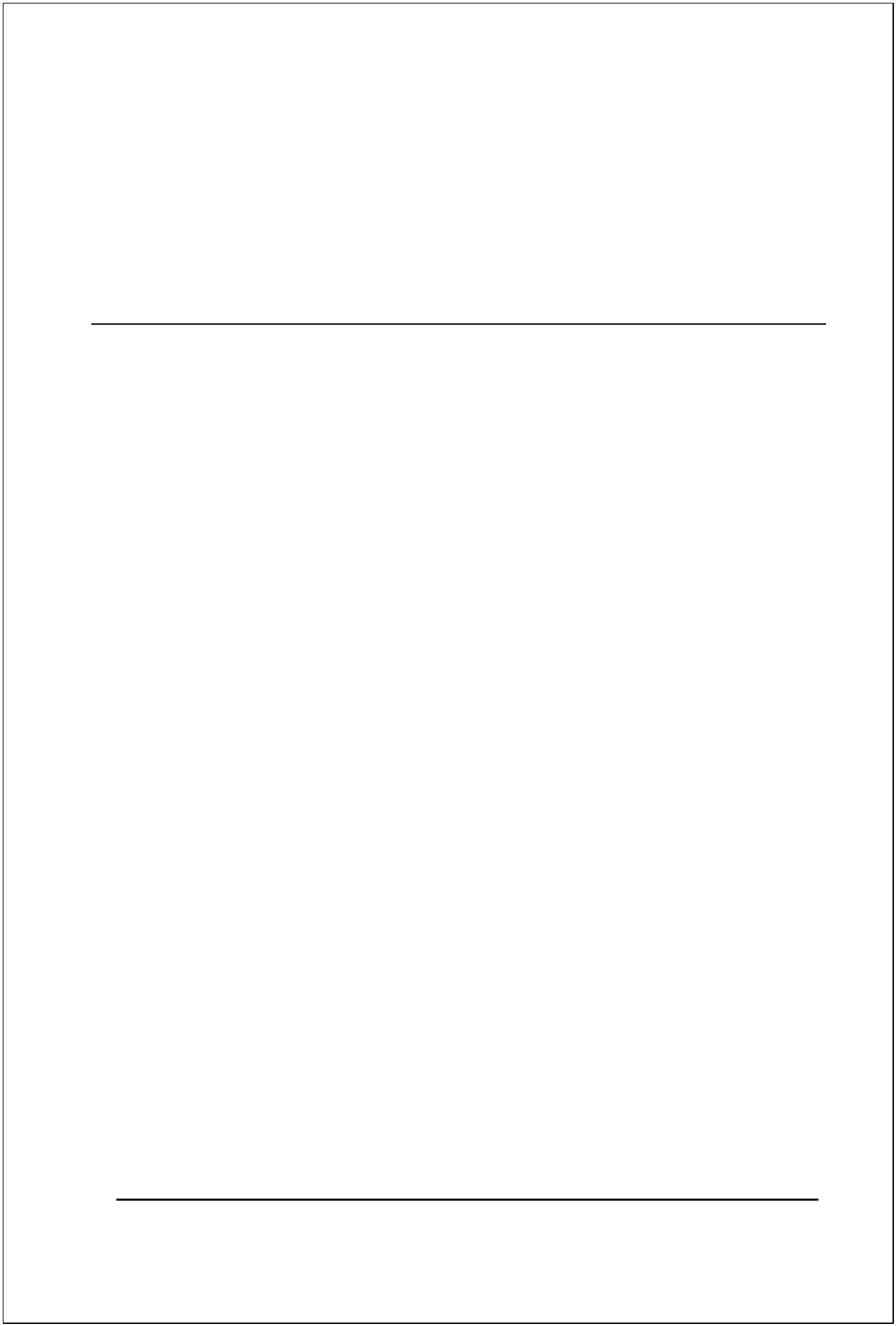 说明为规范从业者的从业行为，引导职业教育培训的方向，为职业技能鉴定提供依据，依据《中华人民共和国劳动法》，适应经济社会发展和科技进步的客观需要，立足培育工匠精神和精益求精的敬业风气，人力资源和社会保障部组织有关专家，制订了《家政服务员国家职业技能标准》（以下简称《标准》）。一、 本《标准》以《中华人民共和国职业分类大典（2015 年版）》为依据，严格按照《国家职业技能标准编制技术规程（2018 年版）》有关要求，以“职业活动为导向、职业技能为核心”为指导思想，对家政服务从业人员的职业活动内容进行规范细致描述，对各等级从业者的技能水平和理论知识水平进行了明确规定。二、本《标准》依据有关规定将本职业分为五级/初级工、四级/中级工、三级/高级工和二级/技师四个等级，包括职业概况、基本要求、工作要求和权重表四个方面的内容。本次修订内容主要有以下变化：——依据家政服务员职业活动特点，结合市场需求定位，家政服务员职业经科学规划，细分为三个工种，即母婴护理员工种，家务服务员工种和家庭照护员工种；强化专业性、适用性效果。——标准五级/初级工、四级/中级工、三级/高级工定位于专业技能人才，二级/技师定位于知识技能型的管理型人才，各级别技能要求与知识要求逐级递进，由简到繁，由易至难，遵循高级别涵盖低级别原则。——标准职业功能、工作内容、工作要求进行了科学规划、突出时代特色，即体现了职业活动的当前平均水平、阶段发展水平，亦体现职业发展趋势；知识要求强调系统性，促进从业人员向知识技能型转换，提升行业发展质量。三、本《标准》主要起草单位有：北京中青家政有限公司、北京市朝阳区中管职业技能培训学校、国开文化传播（北京）有限公司、北京市朝阳区家庭服务行业协会、上海爱君家庭服务有限公司、贵阳冰清玉洁物业清洁有限公司。主要起草人有：王君、王怡然、陈雅宜、陈恒、周秋芳、周绍俊、栾顺喜、夏君。参与起草人有：王方、王雅轩、刘冬红、陈珊玲、张穆森、林军玉。四、本《标准》主要审定单位有：北京家政服务业协会、北京市门头沟区便民服务业协会、鹤壁市家庭服务业协会、天津城市职业学院、云南技师学院、北京爱侬养老服务股份有限公司、燕达金色年华健康养护中心、湖南省金领玮业职业培训学校、北京唐顿世家科技有限公司、唐山市丰润区宏强职业技能培训学校。主要审定人员有：穆丽杰、张志华、张珂、陈丹、杨亚萍、崔凯、梁云、陈哲、饶宏强等。五、本《标准》在制定过程中，得到北京市人力资源和社会保障局、天津市人力资源和社会保障局的指导和大力支持，在此一并感谢。六、本《标准》业经人力资源社会保障部批准，自公布之日起施行。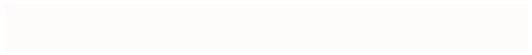 家政服务员国家职业技能标准（2019 年版）1 职业概况1.1 职业名称家政服务员①1.2 职业编码4-10-01-061.3 职业定义从事料理家务、照护家庭成员、管理家庭事务的人员。1.4 职业技能等级本职业共设四个等级，分别为五级/初级工、四级/中级工、三级/高级工、二级/技师。——家务服务员，分别为：五级/初级工、四级/中级工、三级/高级工。——母婴护理员，分别为：五级/初级工、四级/中级工、三级/高级工。——家庭照护员，分别为：五级/初级工、四级/中级工、三级/高级工。——二级/技师不分工种。1.5 职业环境条件室内，常温。1.6 职业能力特征具有一定的学习能力、动手能力、计算能力、语言表达能力和人际沟通能力；身心健康，视觉、听觉正常。1.7 普通受教育程度初中毕业（或相当文化程度）。1.8 职业培训期限五级/初级工不少于 80 标准学时，四级/中级工不少于 120 标准学时，三级/高级工不少于 150 标准学时，二级/技师不少于 200 标准学时。①本职业包含家务服务员、母婴护理员、家庭照护员等工种。1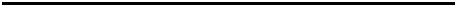 1.9 职业技能鉴定要求1.9.1 申报条件具备以下条件之一者，可申报五级/初级工：（1）累计从事本职业或相关职业工作 1 年（含）以上。（2）本职业或相关职业学徒期满。具备以下条件之一者，可申报四级/中级工：（1）取得本职业或相关职业五级/初级工职业资格证书（技能等级证书）后，累计从事本职业或相关职业工作 4 年（含）以上。（2）累计从事本职业或相关职业工作 6 年（含）以上。（3）取得技工学校本专业届毕业生）；或取得经评估论证、以中级技能为培养目标的中等及以上职业学校本专业或相关专业 毕业证书（含尚未取得毕业证书的在校应届毕业生）。具备以下条件之一者，可申报三级/高级工：①或相关专业 毕业证书（含尚未取得毕业证书的在校应②③④（1）取得本职业或相关职业四级/中级工职业资格证书（技能等级证书）后，累计从事本职业或相关职业工作 5 年（含）以上。（2）取得本职业或相关职业四级/中级工职业资格证书（技能等级证书），并具有高级技工学校、技师学院毕业证书（含尚未取得毕业证书的在校应届毕业生）；或取得本职业或相关职业四级/中级工职业资格证书（技能等级证书），并具有经评估论证、以高级技能为培养目标的高等职业学校本专业或相关专业毕业证书（含尚未取得毕业证书的在校应届毕业生）。（3）具有大专及以上本专业或相关专业毕业证书，并取得本职业或相关职业四级/中级工职业资格证书（技能等级证书）后，累计从事本职业或相关职业工作 2 年（含）以上。具备以下条件之一者，可申报二级/技师：（1）取得本职业或相关职业三级/高级工职业资格证书（技能等级证书）后，累计①本专业：家政服务与管理，下同。②相关专业：中职：学前教育、早期教育、幼儿教育、幼儿艺术教育，护理、营养与保健；高职高专：老年保健与管理、老年服务与管理、护理、助产、临床医学、中医康复技术、食品营养与卫生、健康管理、医学营养、心理咨询、营养配餐、心理健康教育、幼儿发展与健康管理、康复治疗技术、中医康复技术；普通高校：护理学、基础医学、中医学、妇幼保健医学、针灸推拿、教育学，下同③本专业：家政服务员，下同。④相关专业：老年人服务与管理、学前教育、幼儿教育、早期教育；护理、营养与保健，下同。2从事本职业或相关职业工作 4 年（含）以上。（2）取得本职业或相关职业三级/高级工职业资格证书（技能等级证书）的高级技工学校、技师学院毕业生，累计从事本职业或相关职业工作 3 年（含）以上；或取得本职业或相关职业预备技师证书的技师学院毕业生，累计从事本职业或相关职业工作 2 年（含）以上。1.9.2 鉴定方式分为理论知识考试、技能考核以及综合评审。理论知识考试以笔试、机考等方式为主，主要考核从业人员从事本职业应掌握的基本要求和相关知识要求；技能考核主要采用现场操作、模拟操作等方式进行，主要考核从业人员从事本职业应具备的技能水平；综合评审主要针对技师，通常采取审阅申报材料、答辩等方式进行全面评议和审查。理论知识考试、技能考核和综合评审均实行百分制，成绩皆达 60 分（含）以上者为合格。1.9.3 监考人员、考评人员与考生配比理论知识考试中的监考人员与考生配比不低于 1:15，且每个考场不少于 2 名监考人员；技能考核中的考评人员与考生配比 1：5，且考评人员为 3 人以上单数；综合评审委员为 3 人以上单数。1.9.4 鉴定时间理论知识考试时间不少于 90min，技能考核时间不少于 90min。综合评审时间不少于 20min。1.9.5 鉴定场所设备理论知识考试在标准教室或在计算机机房进行（考位不少于 15 个）。技能考核在母婴护理实操考核教室、养老护理实操考核教室、洗烫清洁实操考核教室、烹饪实操考核教室、家电实操考核教室等场所进行现场实操考核或情景模拟操作考核，各实操考核教室考核工位不少于 3 个，并配置监控设备、投影仪、播放设备等配套设施和设备。3基本要求 2.1 职业道德2.1.1  职业道德基本知识2.1.2  职业守则（1）遵纪守法，诚实守信；（2）爱岗敬业，主动服务；（3）尊老爱幼，谦恭礼让；（4）崇尚公德，不涉家私。2.2	基础知识2.2.1 礼仪常识（1）言谈举止。（2）仪容仪表。（3）社会交往礼仪。（4）家庭人际关系。2.2.2 择业与就业（1）择业技术方法。（2）就业技术方法。（3）家政服务素养。2.2.3 安全常识（1）安全服务常识。（2）安全防护常识。（3）安全救护常识。2.2.4 卫生常识（1）膳食卫生常识。（2）服务卫生常识。（3）居家卫生常识。（4）环境保护常识。2.2.5 相关法律、法规知识（1）《中华人民共和国民法通则》的相关知识。（2）《中华人民共和国劳动法》的相关知识。4（3）《中华人民共和国劳动合同法》的相关知识。（4）《中华人民共和国治安管理处罚法》的相关知识。（5）《中华人民共和国消费者权益保护法》的相关知识。（6）《中华人民共和国妇女儿童权益保护法》的相关知识。（7）《中华人民共和国老年人权益保障法》的相关知识。（8）《中华人民共和国社会保险法》的相关知识。53.工作要求本标准对五级/初级工、四级/中级工、三级/高级工、二级/技师的技能要求和相关知识要求依次递进，高级别涵盖低级别的要求。3.1	五级/初级工3.1.1	家务服务员6789101112133.2	四级/中级工3.2.1	家务服务员14151617181920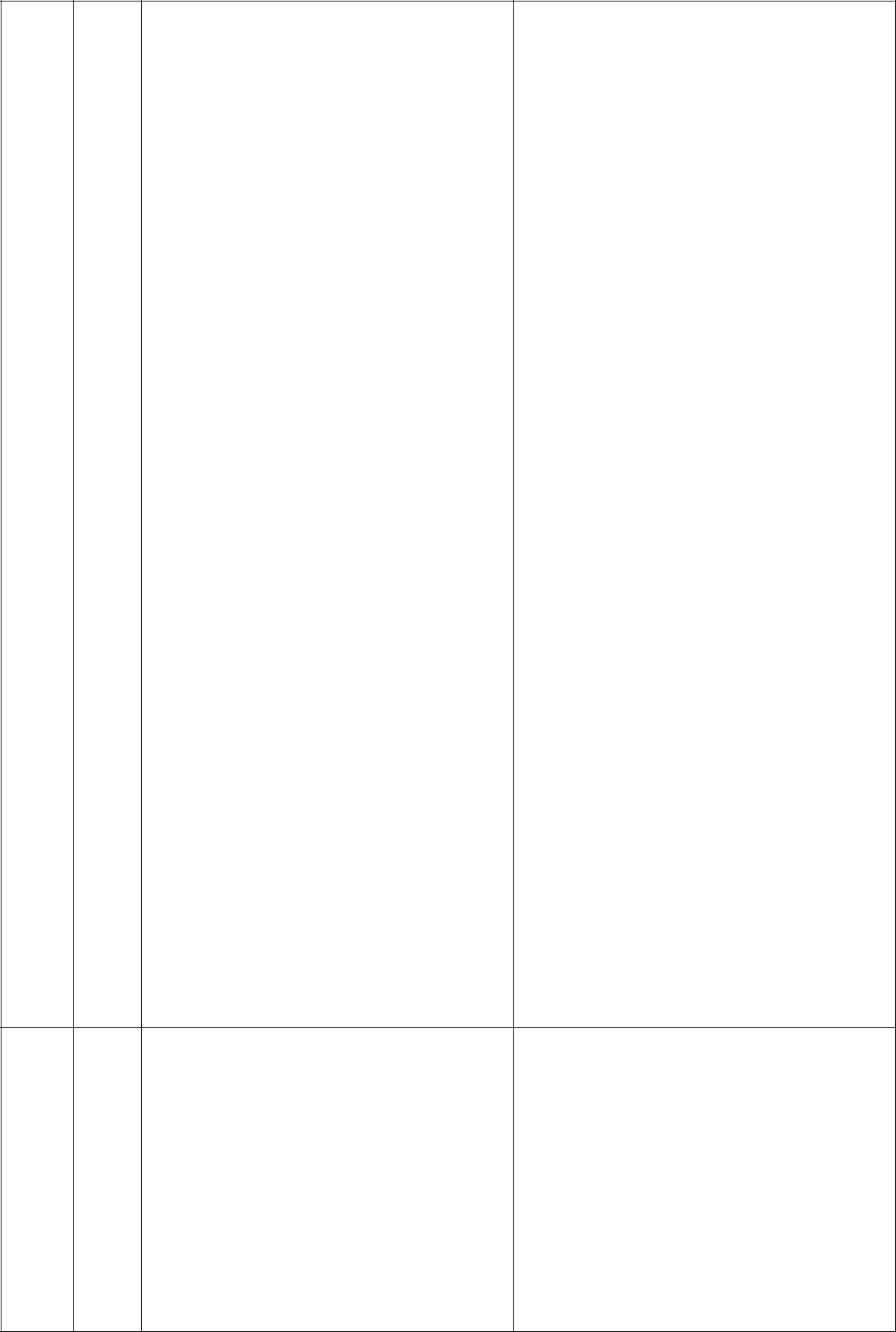 2.6 能将卧床病人转椅至轮椅4.2.9 拐杖、轮椅等助行器具使用方法2.7 能使用拐杖、轮椅等助行器具 与注意事项协助病人行动215.2技 术护理5.2.1 能观察、记录病人呕吐物、排泄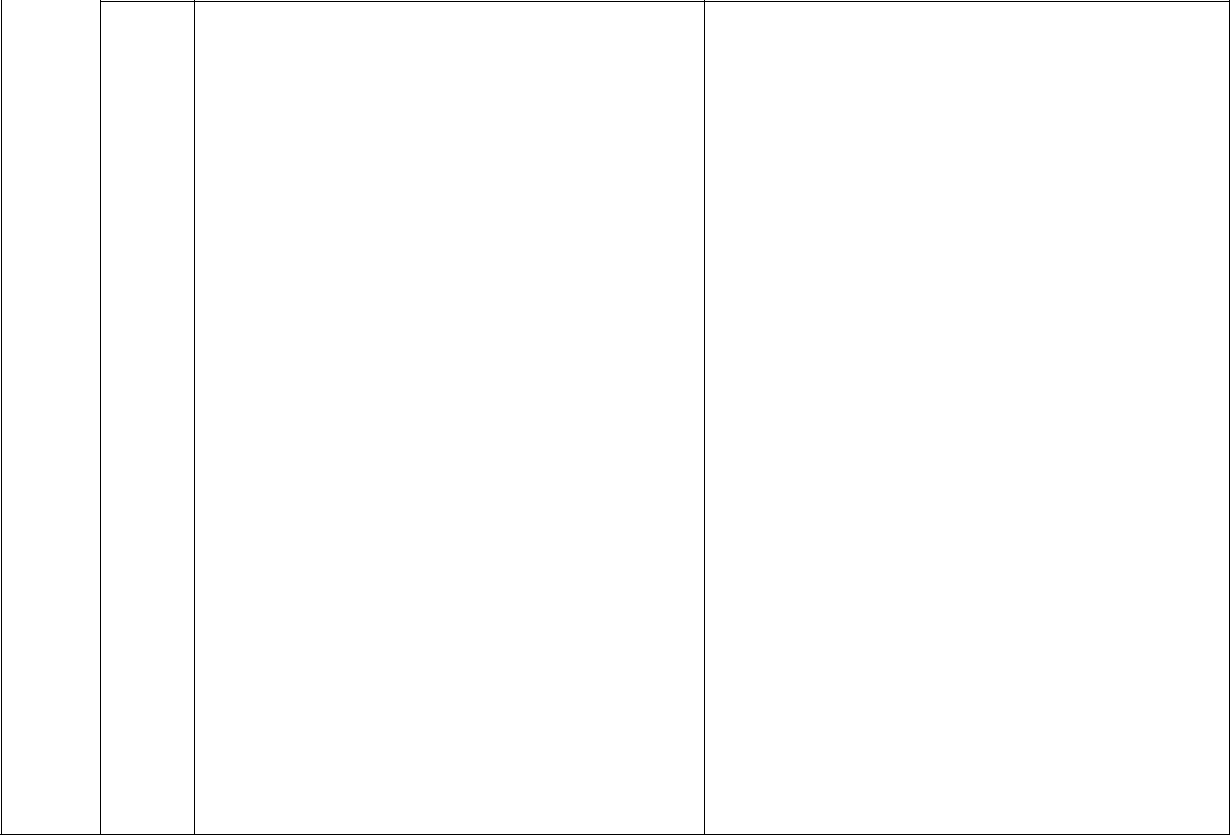 5.2.1 呕吐物、排泄物常见异常知识物，并报告异常情况5.2.2 氧气使用方法与注意事项5.2.2 能协助病人吸氧、雾化吸入给药5.2.3 雾化吸入给药方法与注意事项5.2.3 能观察、记录导尿病人的尿量、5.2.4 导尿病人照护方法与注意事项颜色，留置标本，发现异常及时报告5.2.5 湿敷、冷敷、热敷技术应用常识与5.2.4 能依据医嘱为病进行湿敷、冷敷、注意事项热敷护理5.2.6 酒精、冰袋物理降温操作方法与注5.2.5 能依据医嘱使用酒精或冰袋为病意事项人做物理降温5.2.7 病人口服给药方法与注意事项5.2.6 能依据医嘱协助病人口服用药5.2.8 常见外用药物使用方法与注意事项5.2.7 能依据医嘱帮助病人更换外用药5.2.9 静脉滴注用药常见异常5.2.8 能依据医嘱观察病人静脉滴注用5.2.10 煎煮中药的方法与注意事项药情况5.2.11 病人口服汤药方法与注意事项5.2.9 能依据医嘱给病人煎煮中药并照5.2.12 病人护理日志记录方法与注意事护病人口服汤药项5.2.10 能记录病人日常护理日志222324252627282930313233343536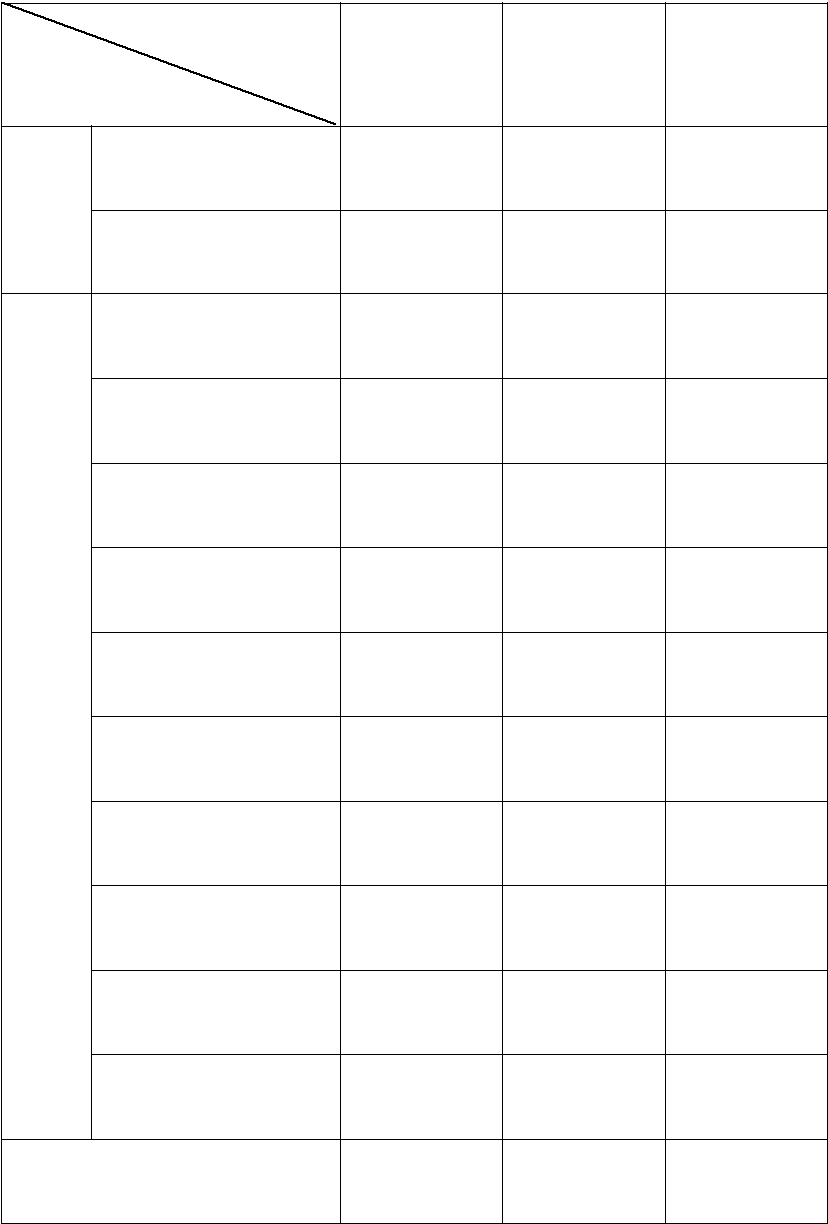 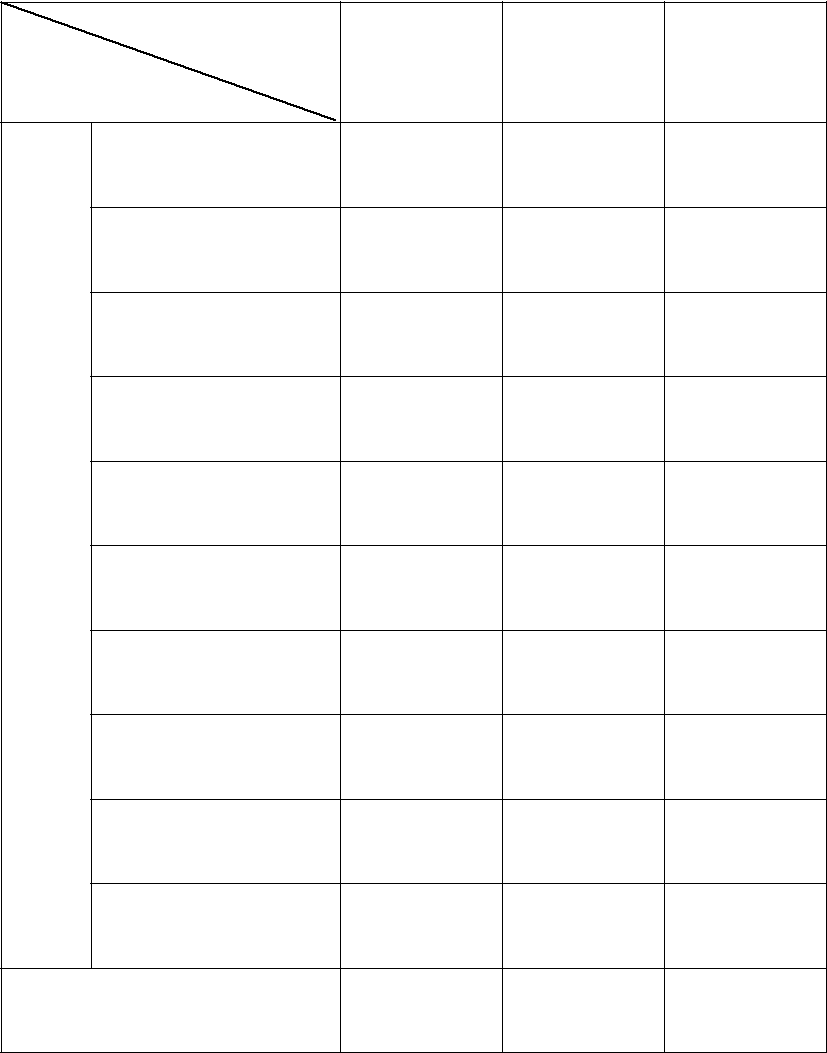 38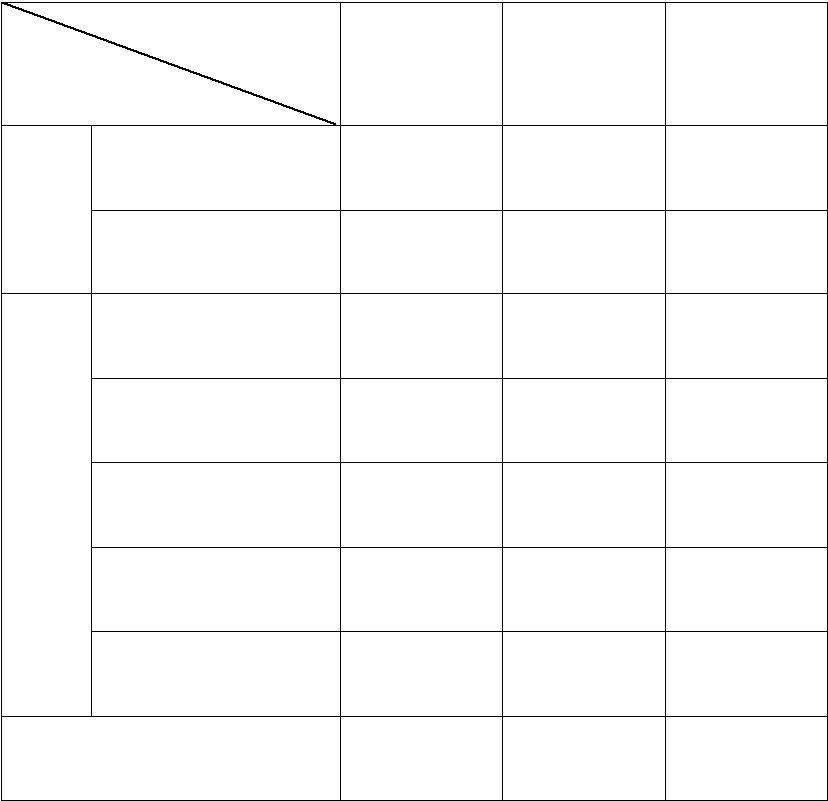 39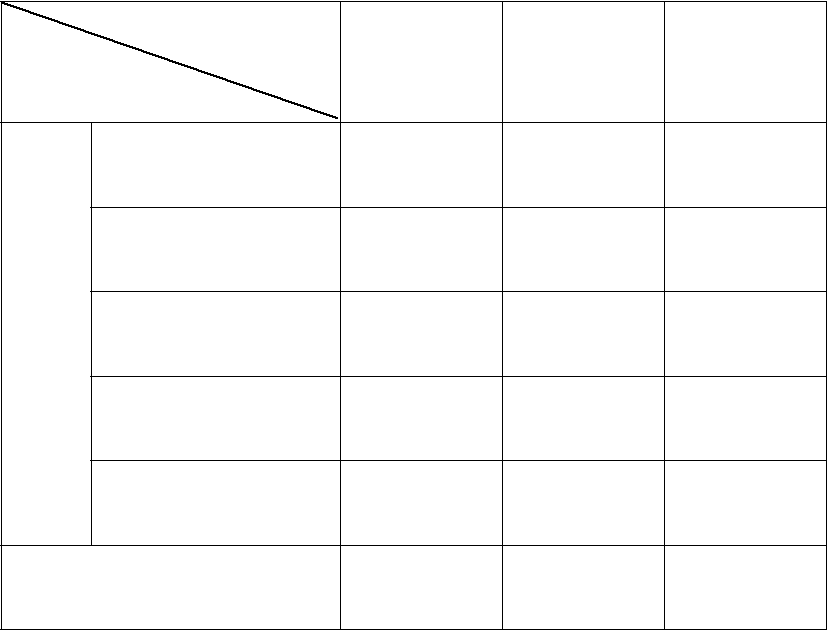 40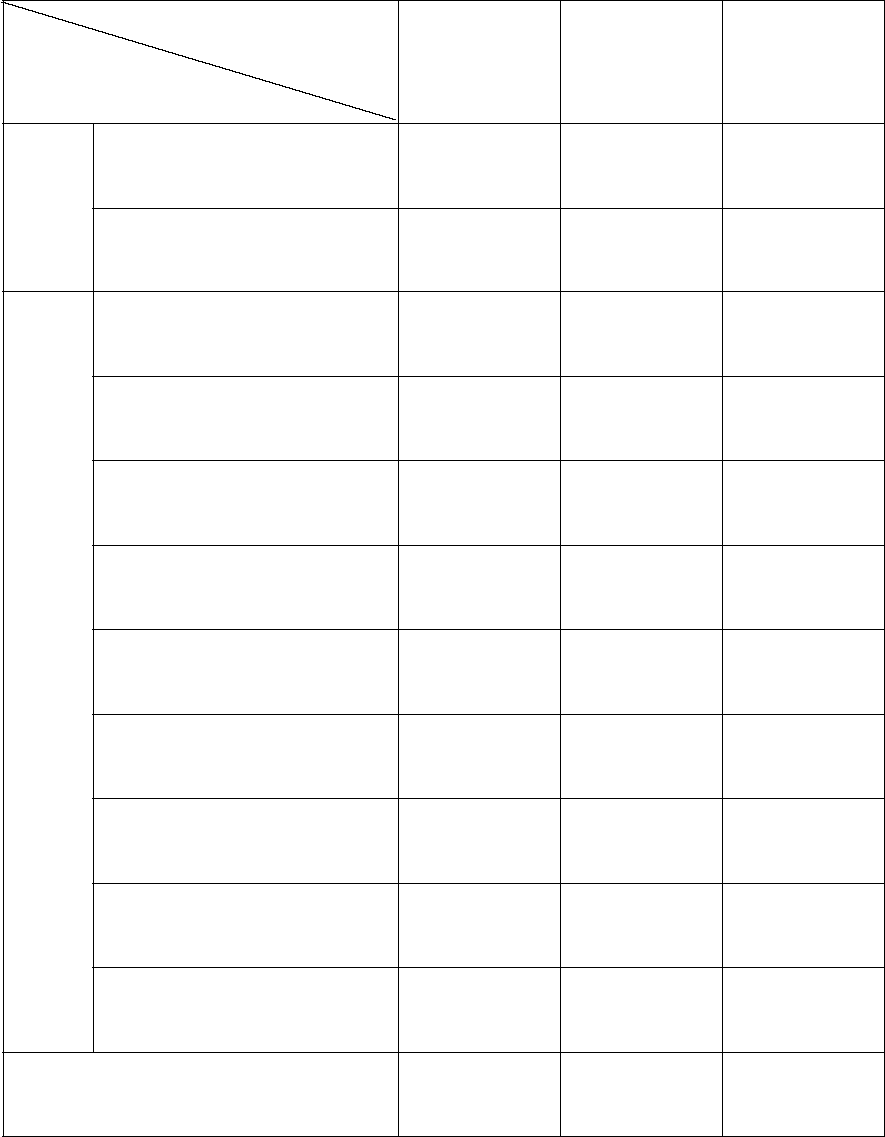 41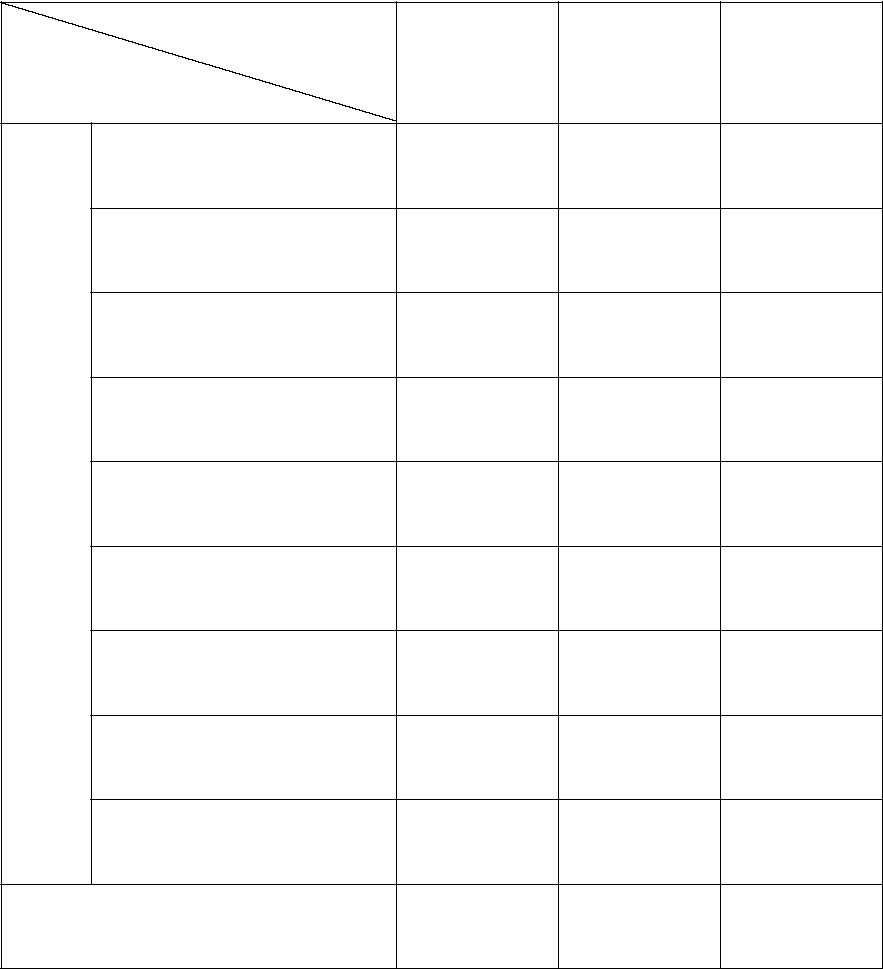 424.4	技师4.4.1 技师理论知识权重表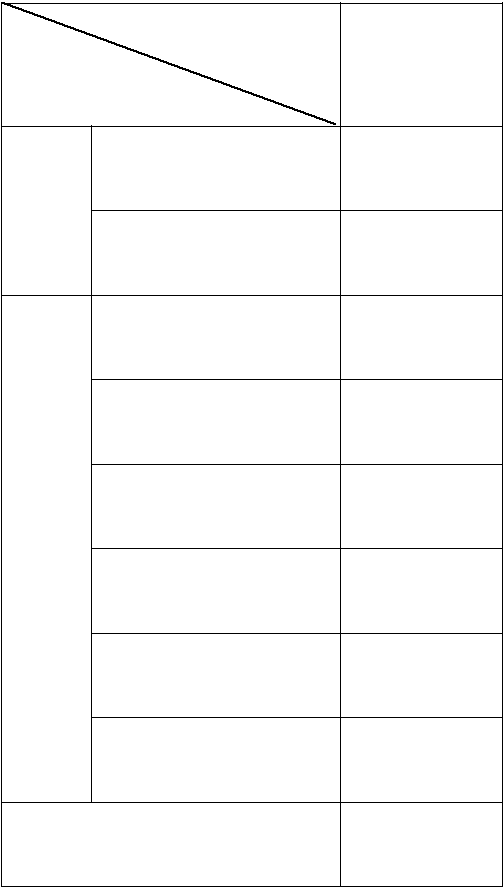 434.4.2	技师技能要求权重表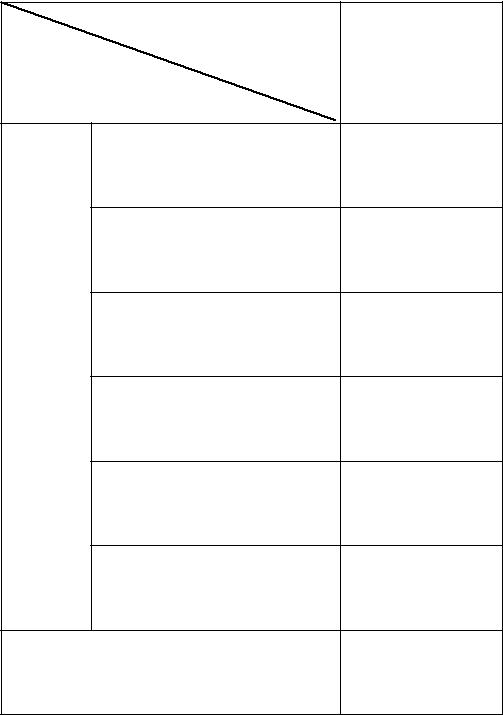 44职业工作技能要求相关知识要求功能内容技能要求相关知识要求功能内容1.1.1蔬菜、鲜果挑选方法与注意事项1.1.1 能按客户要求购买蔬菜、鲜果类1.1.1 能按客户要求购买蔬菜、鲜果类1.1.2猪、牛、羊肉采买常识与注意事项食材1.1.3家禽及其副产品采买常识与注意事1.1.2 能按客户要求购买猪肉、牛肉、1.1.2 能按客户要求购买猪肉、牛肉、项羊肉食材羊肉食材1.1.4鱼、虾、贝、藻类食材采买常识与1.11.1.3 能按客户要求购买鸡肉、鸭肉、1.1.3 能按客户要求购买鸡肉、鸭肉、注意事项注意事项采 买禽蛋等食材禽蛋等食材1.1.5家庭常用副食品及其原料采买知识物料1.1.4 能按客户要求购买鱼、虾、贝、1.1.4 能按客户要求购买鱼、虾、贝、1.1.6家庭常用调味品采买常识与注意事藻类水产品藻类水产品项1.1.5能按客户要求购买副食品1.1.7米、面、粮、油采买常识与注意事1.1.6能按客户要求购买烹饪调味品项1.制1.1.7能按客户要求购买米、面、杂粮1.1.8日常釆买记账知识作家1.1.9少数民族饮食禁忌常识庭餐庭餐1.2.1能清洗、初加工蔬菜、瓜果1.2.1蔬菜、瓜果分类常识与食用方法1.2.2 能清洗、初加工猪、牛、羊肉类1.2.2 能清洗、初加工猪、牛、羊肉类1.2.2猪、牛、羊肉食材初加工方法1.2食材2.2.3鸡、鸭及其副产品食材初加工方法初 加1.2.3 能清洗、初加工鸡、鸭及其副产1.2.3 能清洗、初加工鸡、鸭及其副产1.2.4 鱼、虾、贝、藻类水产品初加工方1.2.4 鱼、虾、贝、藻类水产品初加工方工 原品食材品食材法料1.2.4 能初加工鱼、虾、贝、藻类食材1.2.4 能初加工鱼、虾、贝、藻类食材1.2.5 丁、片、块、段/条加工方法1.2.5 丁、片、块、段/条加工方法1.1.5能将食物原料加工成丁、片、块、1.2.6 刀具分类常识及使用保养方法1.2.6 刀具分类常识及使用保养方法段或条段或条1.2.7 切、削、片的刀工技术方法1.2.7 切、削、片的刀工技术方法1.31.3.1能制作 3 种以上单一主料凉菜1.3.1单一主料凉菜制作方法配 制1.3.2能根据菜品的形状加工配菜1.3.2菜品配制方法与注意事项菜肴1.3.3能根据荤素搭配原则配制菜肴1.3.3饮食营养保健常识1.41.4.1能运用蒸制技法蒸制主食1.4.1煮制技术方法与应用常识1.41.4.1能运用蒸制技法蒸制主食1.4.2常见面食制作方法与注意事项制 作1.4.2能运用煮制技法制作面食1.4.2常见面食制作方法与注意事项制 作1.4.2能运用煮制技法制作面食1.4.3酵母发面方法与注意事项主食1.4.3能使用酵母发酵的方法制作面食1.4.3酵母发面方法与注意事项主食1.4.3能使用酵母发酵的方法制作面食1.4.4馅料成型技术方法与注意实行1.4.4馅料成型技术方法与注意实行1.5.1能运用蒸制技术制作家常菜肴1.5.1蒸制菜肴技术方法及注意事项1.5.1能运用蒸制技术制作家常菜肴1.5.2炒制菜肴技术方法及注意事项1.51.5.2能运用炒制技术制作家常菜肴1.5.2炒制菜肴技术方法及注意事项1.51.5.2能运用炒制技术制作家常菜肴1.5.3煮制菜肴技术方法及注意事项烹 制1.5.3能运用煮制技术制作家常菜肴1.5.3煮制菜肴技术方法及注意事项烹 制1.5.3能运用煮制技术制作家常菜肴1.5.4炸烹制菜肴技术方法及注意事项菜肴1.5.4能运用炸制技术制作家常菜肴1.5.4炸烹制菜肴技术方法及注意事项菜肴1.5.4能运用炸制技术制作家常菜肴1.5.5家庭汤菜制作方法与注意事项1.5.5能制作 3 种以上汤食1.5.5家庭汤菜制作方法与注意事项1.5.5能制作 3 种以上汤食1.5.6常见调味技术方法1.5.6常见调味技术方法2.12.1.1 能识别洗涤用品的化学特性2.1.1 能识别洗涤用品的化学特性2.1.1洗涤用品化学特性常识2.12.1.1 能识别洗涤用品的化学特性2.1.1 能识别洗涤用品的化学特性2.1.2洗衣粉的特点与使用方法洗 涤2.1.2 能使用洗衣粉洗涤一般衣物2.1.2 能使用洗衣粉洗涤一般衣物2.1.2洗衣粉的特点与使用方法洗 涤2.1.2 能使用洗衣粉洗涤一般衣物2.1.2 能使用洗衣粉洗涤一般衣物2.1.3洗衣液的使用方法及注意事项用 品2.1.3 能使用洗衣液、洗衣皂洗涤衣物2.1.3 能使用洗衣液、洗衣皂洗涤衣物2.1.3洗衣液的使用方法及注意事项用 品2.1.3 能使用洗衣液、洗衣皂洗涤衣物2.1.3 能使用洗衣液、洗衣皂洗涤衣物2.1.4洗衣皂的使用方法及注意事使用2.1.4 能识别使用衣物辅助洗涤用品2.1.4 能识别使用衣物辅助洗涤用品2.1.4洗衣皂的使用方法及注意事使用2.1.4 能识别使用衣物辅助洗涤用品2.1.4 能识别使用衣物辅助洗涤用品2.1.5衣物辅助洗涤用品使用方法2.1.5衣物辅助洗涤用品使用方法2.2.1能识别衣物洗涤标志2.2.2 能洗涤化纤、棉、麻、混纺、人2.2.2 能洗涤化纤、棉、麻、混纺、人2.2.1洗涤标志鉴别常识2.2造纤维材质面料衣物造纤维材质面料衣物2.2.2常见服装面料质地鉴别常识2.洗洗 涤2.2.3 能手工洗涤常见衣物2.2.3 能手工洗涤常见衣物2.2.3手工洗涤衣物的基本方法2.洗衣物2.2.4 能使用洗衣机洗涤常见衣物2.2.4 能使用洗衣机洗涤常见衣物2.2.4洗衣机的使用方法与注意事项涤收衣物2.2.4 能使用洗衣机洗涤常见衣物2.2.4 能使用洗衣机洗涤常见衣物2.2.4洗衣机的使用方法与注意事项涤收2.2.5 能根据衣物材质选择洗涤用品和2.2.5 能根据衣物材质选择洗涤用品和2.2.5衣物的分类洗涤方法与注意事项纳衣2.2.5 能根据衣物材质选择洗涤用品和2.2.5 能根据衣物材质选择洗涤用品和2.2.5衣物的分类洗涤方法与注意事项纳衣洗涤方法洗涤方法物洗涤方法洗涤方法物物2.3.1 能依据面料材质晾晒衣物2.3.1 能依据面料材质晾晒衣物2.3.1 晾衣架的使用方法2.3.1 晾衣架的使用方法2.3.1 能依据面料材质晾晒衣物2.3.1 能依据面料材质晾晒衣物2.3.1 晾衣架的使用方法2.3.1 晾衣架的使用方法2.32.3.2 能依据衣物色泽晾晒衣物2.3.2 能依据衣物色泽晾晒衣物2.3.2衣物晾晒方法与注意事项晾 晒2.3.3 能晾晒被褥及床上用品2.3.3 能晾晒被褥及床上用品2.3.3 被褥及床上用品晾晒方法2.3.3 被褥及床上用品晾晒方法衣物2.3.4 能晾晒睡衣、浴巾等物品2.3.4 能晾晒睡衣、浴巾等物品2.3.4睡衣、浴巾等物品晾晒方法2.3.5 能晾晒鞋、帽等穿戴物品2.3.5 能晾晒鞋、帽等穿戴物品2.3.5 鞋、帽类穿戴物品晾晒方法2.3.5 鞋、帽类穿戴物品晾晒方法2.42.4.1 能用悬挂工具收纳衣物2.4.1 能用悬挂工具收纳衣物2.4.1衣物收纳常识与注意事项2.42.4.1 能用悬挂工具收纳衣物2.4.1 能用悬挂工具收纳衣物2.4.2收纳工具使用方法收 纳2.4.2 能折叠收纳常见衣物2.4.2 能折叠收纳常见衣物2.4.2收纳工具使用方法收 纳2.4.2 能折叠收纳常见衣物2.4.2 能折叠收纳常见衣物2.4.3常见衣物折叠方法及注意事项衣物2.4.3 能分类整理、收纳衣物2.4.3 能分类整理、收纳衣物2.4.3常见衣物折叠方法及注意事项衣物2.4.3 能分类整理、收纳衣物2.4.3 能分类整理、收纳衣物2.4.4常见衣物分类收纳方法2.4.4常见衣物分类收纳方法3.清3.13.1.1 能按照配比要求使用洁厕灵、消3.1.1 能按照配比要求使用洁厕灵、消3.1.1 常用清洁、消毒剂使用方法与注意3.1.1 常用清洁、消毒剂使用方法与注意3.清清 洁毒剂、清洁水毒剂、清洁水事项洁家清 洁毒剂、清洁水毒剂、清洁水事项洁家用 具3.1.2 能分类选用清扫、擦拭用具清洁3.1.2 能分类选用清扫、擦拭用具清洁3.1.2 常用清扫、擦拭用具的使用方法3.1.2 常用清扫、擦拭用具的使用方法居用 具3.1.2 能分类选用清扫、擦拭用具清洁3.1.2 能分类选用清扫、擦拭用具清洁3.1.2 常用清扫、擦拭用具的使用方法3.1.2 常用清扫、擦拭用具的使用方法居使用家居3.3.3 吸尘器、扫地机的使用方法3.3.3 吸尘器、扫地机的使用方法使用家居3.3.3 吸尘器、扫地机的使用方法3.3.3 吸尘器、扫地机的使用方法3.1.3 能使用吸尘器、扫地机清洁地面3.2.1 能清洁擦拭起居室设施设备3.2.1 起居室及家具用品清洁擦拭方法3.23.2.2 能清洁擦拭卧室设施设备3.2.2 卧室及配套家具用品清洁擦拭方法居 室3.2.3 能清洁擦拭书房设施设备3.2.3 书房及配套家具用品清洁擦拭方法清 洁3.2.4 能清洁擦拭厨房设施设备3.2.4 厨房及配套家具用品清洁擦拭方法擦拭3.2.5 能清洁擦拭卫生间设施设备3.2.5 卫生间及配套用品清洁擦拭方法3.2.6 能清扫庭院卫生3.2.6 庭院卫生清扫方法与注意事项3.33.3.1 能整理、收纳起居室用品3.3.1 起居室物品整理收纳方法3.33.3.2 能整理、收纳卧室用品3.3.2 卧室物品整理收纳方法家 居3.3.2 能整理、收纳卧室用品3.3.2 卧室物品整理收纳方法家 居3.3.3 能整理、收纳书房用品3.3.3 书房物品整理收纳方法用 品3.3.3 能整理、收纳书房用品3.3.3 书房物品整理收纳方法用 品3.3.4 能整理、收纳厨房用品3.3.4 厨房物品整理收纳方法收纳3.3.4 能整理、收纳厨房用品3.3.4 厨房物品整理收纳方法收纳3.3.5 能整理、收纳卫生间物品3.3.5 卫生间物品整理收纳方法3.3.5 能整理、收纳卫生间物品3.3.5 卫生间物品整理收纳方法4.1.1 能使用制冷电器4.1.1 制冷电器使用方法与注意事项4.1.2 能使用空调器4.1.2 空调器使用方法与注意事项4.14.1.3 能使用清洁电器4.1.3 清洁电器使用方法与注意事项4. 家电 器4.1.4 能使用厨房电器4.1.4 厨房电器使用方法与注意事项4. 家使用4.1.5 能使用电暖器具4.1.5 电暖器具使用方法与注意事项居 用使用4.1.5 能使用电暖器具4.1.5 电暖器具使用方法与注意事项居 用4.1.6 能使用个护电器4.1.6 个护电器使用方法与注意事项品 使4.1.6 能使用个护电器4.1.6 个护电器使用方法与注意事项品 使4.1.7 能使用声像电器4.1.7 声像电器使用方法与注意事项用4.1.7 能使用声像电器4.1.7 声像电器使用方法与注意事项用用4.24.2.1 能鉴别使用清洁洗护用品用具4.2.1 清洁洗护用品用具分类与使用方法4.24.2.1 能鉴别使用清洁洗护用品用具4.2.1 清洁洗护用品用具分类与使用方法日 用4.2.2 能鉴别使用清扫擦拭用品用具4.2.2 清扫擦拭用品用具使用方法品 使4.2.3 能鉴别使用家庭收纳用品用具4.2.3 家庭收纳用品用具使用方法用4.2.4 能依据客户要求采买家庭日用品4.2.4 家庭日用品采买常识与注意事项3.1.2母婴护理员母婴护理员职业工作技能要求相关知识要求功能内容技能要求相关知识要求功能内容1.1.1 能为孕妇制作稻谷类主食1.1.2 能为孕妇制作家常面食1.1.1 家常米饭、粥的制作方法1.1.1 家常米饭、粥的制作方法1.11.1.3 能运用蒸、炒、煮、炖的技术方1.1.2 家常面食的制作方法1.1.2 家常面食的制作方法1.1法为孕妇制作家常菜肴1.1.3 孕期食材选用与制作方法1.1.3 孕期食材选用与制作方法饮 食法为孕妇制作家常菜肴1.1.3 孕期食材选用与制作方法1.1.3 孕期食材选用与制作方法饮 食1.1.4 能为孕妇制作家常水果拼盘、蔬1.1.4 孕妇宜食果蔬常识1.1.4 孕妇宜食果蔬常识照护1.1.4 能为孕妇制作家常水果拼盘、蔬1.1.4 孕妇宜食果蔬常识1.1.4 孕妇宜食果蔬常识照护果沙拉3.1.5 家常水果拼盘、蔬果沙拉制作方法3.1.5 家常水果拼盘、蔬果沙拉制作方法1.照果沙拉3.1.5 家常水果拼盘、蔬果沙拉制作方法3.1.5 家常水果拼盘、蔬果沙拉制作方法1.照1.1.5 能使用料理机为孕妇榨制果蔬1.1.6 果蔬汁、豆浆制作方法1.1.6 果蔬汁、豆浆制作方法护孕1.1.5 能使用料理机为孕妇榨制果蔬1.1.6 果蔬汁、豆浆制作方法1.1.6 果蔬汁、豆浆制作方法护孕汁、豆浆妇汁、豆浆妇1.2.1 能照护孕妇日常盥洗1.2.1 孕妇生活起居常识与安全注意事项1.2.1 孕妇生活起居常识与安全注意事项1.21.2.2 能照护孕妇沐浴1.2.2 孕妇日常盥洗、沐浴方法1.2.2 孕妇日常盥洗、沐浴方法1.21.2.3 能照护孕妇更换、洗涤衣物1.2.3 孕妇衣物更换与洗涤方法1.2.3 孕妇衣物更换与洗涤方法生 活1.2.3 能照护孕妇更换、洗涤衣物1.2.3 孕妇衣物更换与洗涤方法1.2.3 孕妇衣物更换与洗涤方法生 活1.2.4 能为孕妇做出行、孕检准备1.2.4 孕妇出行准备与安全注意事项1.2.4 孕妇出行准备与安全注意事项照护1.2.4 能为孕妇做出行、孕检准备1.2.4 孕妇出行准备与安全注意事项1.2.4 孕妇出行准备与安全注意事项照护1.2.5 能陪同孕妇出行、孕检1.2.5 孕检准备常识与孕检服务内容1.2.5 孕检准备常识与孕检服务内容1.2.5 能陪同孕妇出行、孕检1.2.5 孕检准备常识与孕检服务内容1.2.5 孕检准备常识与孕检服务内容1.2.6 能指导孕妇做产前物品准备1.2.6 待产包物品准备内容1.2.6 待产包物品准备内容2.1.1 能运用蒸、煮的方法为产妇制作2.1家常主食2.1.1家常主食的制作方法2.12.1.2 能运用蒸、炒、煮、炖的炸技术2.1.2产妇家常膳食制作方法饮 食2.1.2 能运用蒸、炒、煮、炖的炸技术2.1.2产妇家常膳食制作方法饮 食方法为产妇制作家常菜肴2.1.3流质、半流质膳食配餐的制作方法照护方法为产妇制作家常菜肴2.1.3流质、半流质膳食配餐的制作方法照护2.1.3 能为产妇制作流质、半流质膳食2.1.4卧床产妇进餐方法和注意事项2.1.3 能为产妇制作流质、半流质膳食2.1.4卧床产妇进餐方法和注意事项2.1.4 能照护卧床产妇进餐2.2.1 能照护产妇晨、晚间盥洗2.2.1产妇盥洗方法和注意事项2.照2.2.2 能给产妇擦浴、照护沐浴2.2.2产妇擦浴、沐浴照护方法2.照2.3.3 能给产妇做头部清洁2.2.3产妇头部清洁方法及注意事项护产2.22.3.3 能给产妇做头部清洁2.2.3产妇头部清洁方法及注意事项护产2.22.2.4 能为产妇更换、洗涤衣物2.2.4产妇衣物更换与洗涤方法妇生 活2.2.4 能为产妇更换、洗涤衣物2.2.4产妇衣物更换与洗涤方法妇生 活2.2.5 能协助产妇处理褥汗2.2.5褥汗的观察、处理方法与注意事项起 居2.2.5 能协助产妇处理褥汗2.2.5褥汗的观察、处理方法与注意事项起 居2.2.6 能为卧床产妇更换卫生用品2.2.6产妇卫生巾、卫生护垫更换方法照护2.2.6 能为卧床产妇更换卫生用品2.2.6产妇卫生巾、卫生护垫更换方法照护2.2.7 能为卧床产妇进行会阴清洁2.2.7产妇会阴清洁方法和注意事项2.2.7 能为卧床产妇进行会阴清洁2.2.7产妇会阴清洁方法和注意事项2.2.8 能为产妇进行卧室通风换气2.2.8产妇卧室通风换气注意事项2.2.9 能清洁整理产妇居住房间2.2.9产妇居住房间清洁注意事项2.32.3.1 能测量、记录产妇体温、血压2.3.1体温、血压测量和记录方法技 术2.3.2 能清洁消毒产妇侧切伤口2.3.2产妇侧切伤口护理方法护理2.3.3 能观察、辨识产妇恶露2.3.3恶露观察常识2.3.4能观察和促进产妇排泄2.3.4尿潴留、便秘的预防与护理方法2.3.5能填写产妇护理日志2.3.5产妇照护工作日志填写要求3.1.1能为新生儿冲调奶粉3.1.1配方奶粉冲调方法和要点3.13.1.2能给新生儿人工喂奶和喂水3.1.2人工喂养方法及注意事项3.13.1.3能给新生儿拍嗝3.1.3拍嗝的操作方法喂 养3.1.3能给新生儿拍嗝3.1.3拍嗝的操作方法喂 养3.1.4能为新生儿选用奶具3.1.4奶具的种类和使用方法照护3.1.4能为新生儿选用奶具3.1.4奶具的种类和使用方法照护3.1.5会使用分奶器分装奶粉3.1.5分奶器的使用方法3.1.5会使用分奶器分装奶粉3.1.5分奶器的使用方法3.1.6能清洁、消毒、取用奶具3.2.1清洁、消毒、取用奶具方法3.2.1能为新生儿更换尿布、尿不湿3.2.1新生儿安全照护常识3.2.1能为新生儿更换尿布、尿不湿3.2.2新生儿尿布、尿不湿更换方法3.2.2能照护新生儿便溺3.2.2新生儿尿布、尿不湿更换方法3.2.2能照护新生儿便溺3.2.3新生儿便溺照护方法与注意事项3.2.3能清洗、消毒新生儿尿布、衣服3.2.3新生儿便溺照护方法与注意事项3.2.3能清洗、消毒新生儿尿布、衣服3.2.4新生儿衣物清洗、消毒方法3.照3.23.2.4 能给新生儿穿脱衣服3.2.4 能给新生儿穿脱衣服3.2.4新生儿衣物清洗、消毒方法3.照3.23.2.4 能给新生儿穿脱衣服3.2.4 能给新生儿穿脱衣服3.2.5新生儿衣服穿脱方法和注意事项护新生 活3.2.5 能包裹新生儿3.2.5 能包裹新生儿3.2.5新生儿衣服穿脱方法和注意事项护新生 活3.2.5 能包裹新生儿3.2.5 能包裹新生儿3.2.6包裹新生儿方法和注意事项生儿照护3.2.6 能托抱新生儿3.2.6 能托抱新生儿3.2.6包裹新生儿方法和注意事项生儿照护3.2.6 能托抱新生儿3.2.6 能托抱新生儿3.2.7托抱新生儿方法与注意事项3.2.7能给新生儿进行日常盥洗3.2.7托抱新生儿方法与注意事项3.2.7能给新生儿进行日常盥洗3.2.8新生儿日常盥洗、洗澡方法与注意3.2.8能给新生儿洗澡3.2.8新生儿日常盥洗、洗澡方法与注意3.2.8能给新生儿洗澡事项3.2.9能照护新生儿睡眠事项3.2.9能照护新生儿睡眠3.2.19 新生儿睡眠照护方法3.2.19 新生儿睡眠照护方法3.2.19 新生儿睡眠照护方法3.2.19 新生儿睡眠照护方法3.3.1能给新生儿做抚触3.3.1新生儿抚触方法与注意事项3.33.3.2能观察新生儿黄疸3.3.2新生儿黄疸常识3.33.3.3能照护新生儿生理性黄疸3.3.3新生儿生理性黄疸照护方法技术3.3.3能照护新生儿生理性黄疸3.3.3新生儿生理性黄疸照护方法技术3.3.4能给新生儿做日常清洁护理3.3.4新生儿日常清洁护理方法护理3.3.4能给新生儿做日常清洁护理3.3.4新生儿日常清洁护理方法护理3.3.5能为新生儿做脐部护理3.3.5新生儿脐部护理方法3.3.5能为新生儿做脐部护理3.3.5新生儿脐部护理方法3.3.6能填写新生儿护理日志3.3.6新生儿护理日志填写方法4.1.1 能给婴幼儿冲调奶粉4.1.1 能给婴幼儿冲调奶粉4.1.1 婴幼儿乳食计量要求4.1.1 婴幼儿乳食计量要求4.14.1.2 能给婴幼儿调换奶粉4.1.2 能给婴幼儿调换奶粉4.1.2 调换奶粉的方法和注意事项4.1.2 调换奶粉的方法和注意事项喂 养4.1.3 能根据婴幼儿月龄添加辅食4.1.3 能根据婴幼儿月龄添加辅食4.1.3 婴幼儿辅食添加原则等常识4.1.3 婴幼儿辅食添加原则等常识照护4.1.4 能根据婴幼儿月龄制作辅食4.1.4 能根据婴幼儿月龄制作辅食4.1.4 婴幼儿辅食制作方法4.1.4 婴幼儿辅食制作方法4. 照4.1.5 能给婴幼儿喂食、喂水4.1.5 能给婴幼儿喂食、喂水4.1.5 婴幼儿喂食、喂水方法与注意事项4.1.5 婴幼儿喂食、喂水方法与注意事项护 婴护 婴4.2.1.能照护婴幼儿日常盥洗4.2.1.能照护婴幼儿日常盥洗4.2.1 婴幼儿安全照护常识4.2.1 婴幼儿安全照护常识幼儿4.24.2.2 能给婴幼儿洗澡4.2.2 能给婴幼儿洗澡4.2.2 日常盥洗方法及注意事项4.2.2 日常盥洗方法及注意事项4.24.2.3 能照护婴幼儿便溺4.2.3 能照护婴幼儿便溺4.2.3 洗澡方法与注意事项4.2.3 洗澡方法与注意事项生 活4.2.3 能照护婴幼儿便溺4.2.3 能照护婴幼儿便溺4.2.3 洗澡方法与注意事项4.2.3 洗澡方法与注意事项生 活4.2.4 能照护婴幼儿睡眠4.2.4 能照护婴幼儿睡眠4.2.4 便溺照护方法4.2.4 便溺照护方法照护4.2.4 能照护婴幼儿睡眠4.2.4 能照护婴幼儿睡眠4.2.4 便溺照护方法4.2.4 便溺照护方法照护4.2.5 能抱、领婴幼儿4.2.5 能抱、领婴幼儿4.2.5 睡眠照护方法4.2.5 睡眠照护方法4.2.5 能抱、领婴幼儿4.2.5 能抱、领婴幼儿4.2.5 睡眠照护方法4.2.5 睡眠照护方法4.2.6 能给婴幼儿穿脱衣服4.2.6 能给婴幼儿穿脱衣服4.2.6 抱、领婴幼儿方法和注意事项4.2.6 抱、领婴幼儿方法和注意事项4.2.7 能为婴幼儿更换尿布、尿不湿4.2.7 穿脱衣服方法4.2.8 能换洗、晾晒婴幼儿衣物4.2.8 尿布、尿不湿换洗方法4.2.9 能清洗消毒婴幼儿奶具、餐具4.2.9 衣物洗涤、晾晒方法与注意事项4.2.10 能清洗婴幼儿玩具、用具4.2.10 婴幼儿用品、用具清洁、消毒方4.2.11 能为婴幼儿准备出行物品法4.2.11 婴幼儿出行物品准备常识3.1.3家庭照护员家庭照护员职业工作技能要求相关知识要求功能内容技能要求相关知识要求功能内容1.1.1 能运用蒸、煮烹饪技法为老年人1.1.1 老年人生理特点1.1制作 3 种以上主食1.1.2 老年人饮食特点1.11.1.2 能运用蒸、炒、煮烹饪技法为老1.1.3 主食制作方法饮 食1.1.2 能运用蒸、炒、煮烹饪技法为老1.1.3 主食制作方法1.照饮 食年人制作菜肴1.1.4 蒸、炒、煮制菜肴技术方法1.照料理年人制作菜肴1.1.4 蒸、炒、煮制菜肴技术方法护老料理1.1.3 能为老年人制作 3 种以上汤食1.1.5 汤食制作方法护老1.1.3 能为老年人制作 3 种以上汤食1.1.5 汤食制作方法年人1.1.4 能为老年人榨制果蔬汁1.1.6 果蔬汁配制方法饮食饮食1.21.2.1 能为老年人做餐前准备工作1.2.1 老年人餐前准备要求1.21.2.2 能协助老年人用餐1.2.2 老年人进食方法与注意事项饮 食1.2.2 能协助老年人用餐1.2.2 老年人进食方法与注意事项饮 食1.2.3 能协助老年人饮水1.2.3 老年人进水方法与注意事项照料1.2.3 能协助老年人饮水1.2.3 老年人进水方法与注意事项照料1.2.4 能为老年人做餐后清洁整理1.2.4 餐后清洁整理基本要求1.2.4 能为老年人做餐后清洁整理1.2.4 餐后清洁整理基本要求2.12.1.1 能协助老年人穿、脱衣裤2.1.1 老年人着装要求2.12.1.1 能协助老年人穿、脱衣裤2.1.2 老年人衣、裤穿脱方法着 装2.1.2 能协助老年人穿脱鞋、袜2.1.2 老年人衣、裤穿脱方法着 装2.1.2 能协助老年人穿脱鞋、袜2.1.3 老年人鞋、袜穿脱方法照护2.1.3 能根据季节变化协助老年人着装2.1.3 老年人鞋、袜穿脱方法照护2.1.3 能根据季节变化协助老年人着装2.1.4 老年人四季着装常识2.1.4 老年人四季着装常识2.2.1 能照料老年人日常盥洗2.2.1 老年人盥洗常识2.2.2 能为老年人准备沐浴物品2.2.1 老年人盥洗常识2.2.2 能为老年人准备沐浴物品2.2.2 老年人沐浴准备常识2.22.2.3 能为老年人换洗、整理床上用品2.2.2 老年人沐浴准备常识2.照2.22.2.3 能为老年人换洗、整理床上用品2.2.3 床上用品清洁、整理方法2.照清 洁2.2.4 能为老年人洗涤、晾晒、收纳衣2.2.3 床上用品清洁、整理方法护老清 洁2.2.4 能为老年人洗涤、晾晒、收纳衣2.2.4 衣物洗涤、晾晒、收纳方法护老照护物2.2.4 衣物洗涤、晾晒、收纳方法年人照护物2.2.5 老年人指甲、趾甲修剪方法年人2.2.5 能为老年人修剪指、趾甲2.2.5 老年人指甲、趾甲修剪方法起居2.2.5 能为老年人修剪指、趾甲2.2.6 家居卫生清洁常识起居2.2.6 能清洁整理老年人家居卫生2.2.6 家居卫生清洁常识2.2.6 能清洁整理老年人家居卫生2.3.1 能为老年人布置睡眠环境2.3.1 老年人睡眠环境布置常识2.32.3.2 能照护老年人睡眠2.3.2 老年人睡眠照护方法生 活2.3.3 能协助老年人如厕2.3.3 老年人如厕协助方法起 居2.3.4 能陪同老年人外出活动、购物2.3.4 陪同老年人外出注意事项照护2.3.5 能协助老年人使用拐杖2.3.5 拐杖的使用方法与注意事项2.3.6 能给老年人测量体温、血压2.3.6 体温、血压测量方法与注意事项3.照3.1.1 能运用蒸制、煮制技术方法为常3.1.1 蒸制、煮制主食技术方法3.照3.1见病患者制作主食3.1.1 蒸制、煮制主食技术方法护病3.1见病患者制作主食3.1.2 蒸制、炒制、煮制菜肴技术方法护病饮 食3.1.2 能依据医嘱为常见病病人蒸制、3.1.2 蒸制、炒制、煮制菜肴技术方法人饮饮 食3.1.2 能依据医嘱为常见病病人蒸制、3.1.3 常见病人汤食制作方法人饮料理炒制、煮制菜肴3.1.3 常见病人汤食制作方法食料理炒制、煮制菜肴3.1.4 果蔬汁配制方法食3.1.3 能为常见病患者制作 3 种以上汤3.1.4 果蔬汁配制方法3.1.3 能为常见病患者制作 3 种以上汤食3.1.4 能为常见病病人配制果蔬汁3.2.1 能为病人做好餐前准备工作3.2.1 病人餐前准备常识3.23.2.2 能协助卧床病人进食3.2.2 卧床病人进食协助方法饮 食3.2.3 能协助卧床病人进水3.2.3 卧床病人进水协助方法照料3.2.4 能进行餐后清洁整理3.2.4 餐后清洁整理工作内容3.2.5 能清洁、消毒病人餐饮器具3.2.5 病人餐饮器具清洁、消毒方法4.1.1 能照护病人盥洗4.1.1 病人盥洗、剃须方法4.14.1.2 能为卧床病人擦澡4.1.2 卧床病人擦澡方法4.14.1.3 能为病人准备沐浴用品4.1.3 病人沐浴方法与用品准备常识清 洁4.1.3 能为病人准备沐浴用品4.1.3 病人沐浴方法与用品准备常识清 洁4.1.4 能为病人洗脚、剪指（趾）甲4.1.4 病人洗脚、剪指（趾）甲方法护理4.1.4 能为病人洗脚、剪指（趾）甲4.1.4 病人洗脚、剪指（趾）甲方法护理4.1.5 能为病人换洗床上用品和衣物4.1.5 病人床上用品、衣物换洗常识4.1.5 能为病人换洗床上用品和衣物4.1.5 病人床上用品、衣物换洗常识4.照4.1.6 能清洁、整理病人居住环境卫生4.1.6 病人居住环境卫生清洁整理方法4.照4.照4.2.1 能协助卧床病人穿脱衣物护病4.2.1 能协助卧床病人穿脱衣物护病4.2.2 能为病人做好睡前准备工作人起4.2.2 能为病人做好睡前准备工作4.2.1 卧床病人衣物穿脱方法人起4.2.3 能依据医嘱照护病人睡眠并记4.2.1 卧床病人衣物穿脱方法居4.24.2.3 能依据医嘱照护病人睡眠并记4.2.2 病人睡前准备常识居4.2录状况4.2.2 病人睡前准备常识生 活录状况4.2.3 病人睡眠状况观察与记录方法生 活4.2.4 能协助病人如厕并记录排泄情4.2.3 病人睡眠状况观察与记录方法起 居4.2.4 能协助病人如厕并记录排泄情4.2.4 病人如厕照护方法与注意事项起 居况4.2.4 病人如厕照护方法与注意事项照护况4.2.5 卧床病人使用便器照护方法照护4.2.5 能协助卧床病人使用便器4.2.5 卧床病人使用便器照护方法4.2.5 能协助卧床病人使用便器4.2.6 卧床病人尿布、纸尿裤更换方法4.2.6 能为卧床病人更换尿布、纸尿4.2.6 卧床病人尿布、纸尿裤更换方法4.2.6 能为卧床病人更换尿布、纸尿裤5.1.1 能为病人准备出行、就诊物品5.1.1 病人出行、就诊物品准备常识5.15.1.2 能陪伴病人出行5.1.1 病人出行、就诊物品准备常识5.15.1.2 能陪伴病人出行5.1.2 病人出行注意事项陪 伴5.1.3 能照护病人使用轮椅、拐杖等助5.1.2 病人出行注意事项陪 伴5.1.3 能照护病人使用轮椅、拐杖等助5.1.3 轮椅、拐杖等助行器具使用方法出 行行器具5.1.3 轮椅、拐杖等助行器具使用方法5.照出 行行器具5.1.4 病人诊疗检材留置与送检常识5.照就诊5.1.4 能为病人留置、送检诊疗检材5.1.4 病人诊疗检材留置与送检常识护技就诊5.1.4 能为病人留置、送检诊疗检材5.1.5 病人医嘱记录报告常识护技5.1.5 能记录就诊医嘱并报告病人家属5.1.5 病人医嘱记录报告常识术应5.1.5 能记录就诊医嘱并报告病人家属术应术应5.2.1 能根据医嘱提示病人按时服药5.2.1 病人口服用药常识用5.25.2.1 能根据医嘱提示病人按时服药5.2.1 病人口服用药常识用5.25.2.2 能为病人测量、记录体温、脉搏5.2.2 体温表使用方法病 患5.2.2 能为病人测量、记录体温、脉搏5.2.2 体温表使用方法病 患5.2.3 能为病人测量血压5.2.3 血压表使用方法护 理5.2.3 能为病人测量血压5.2.3 血压表使用方法护 理5.2.4 能为病人翻身、扣背、促进排痰5.2.4 病人翻身、扣背、排痰方法技术5.2.4 能为病人翻身、扣背、促进排痰5.2.4 病人翻身、扣背、排痰方法技术5.2.5 能帮助病人使用热水袋5.2.5 热水袋使用方法与注意事项5.2.5 能帮助病人使用热水袋5.2.5 热水袋使用方法与注意事项职业工作技能要求相关知识要求功能内容技能要求相关知识要求功能内容1.1.1烹饪食材质量鉴别常识1.1.1能将食物原料加工成丝、茸1.1.2 斩、劈、剞刀技术方法与注意事1.1.2 斩、劈、剞刀技术方法与注意事1.1.1能将食物原料加工成丝、茸项1.11.1.2能将肉质生料加工成形项1.11.1.2能将肉质生料加工成形1.1.3丝、茸食物原料加工方法加 工1.1.3 能调制馅料1.1.3 能调制馅料1.1.3丝、茸食物原料加工方法加 工1.1.3 能调制馅料1.1.3 能调制馅料1.1.4肉质生料成形技术方法配菜1.1.4 能水发、碱发初加工干质食材1.1.4 能水发、碱发初加工干质食材1.1.4肉质生料成形技术方法配菜1.1.4 能水发、碱发初加工干质食材1.1.4 能水发、碱发初加工干质食材1.1.5馅料调制方法1.1.5能配制菜肴半成品1.1.5馅料调制方法1.1.5能配制菜肴半成品1.1.6干质食材水发、碱发技术方法1.1.6干质食材水发、碱发技术方法1.1.7菜肴主辅料配比技术要求1.2.1能调制咸鲜味、酸甜味、咸甜味、1.2.1复合调味方法与技术要求1.2.1能调制咸鲜味、酸甜味、咸甜味、1.2.2 咸鲜味、酸甜味、咸甜味、咸香1.2.2 咸鲜味、酸甜味、咸甜味、咸香咸香味等复合味型咸香味等复合味型1.2.2 咸鲜味、酸甜味、咸甜味、咸香1.2.2 咸鲜味、酸甜味、咸甜味、咸香1.2咸香味等复合味型咸香味等复合味型味调制方法味调制方法1.21.2.2能给动物性原料进行码味处理味调制方法味调制方法调 味1.2.2能给动物性原料进行码味处理1.2.3 动物性原料码味技术要求1.2.3 动物性原料码味技术要求调 味1.2.3能给食物原料进行拍粉处理1.2.3 动物性原料码味技术要求1.2.3 动物性原料码味技术要求技 术1.2.3能给食物原料进行拍粉处理1.2.4 拍粉技术方法与注意事项1.2.4 拍粉技术方法与注意事项技 术1.2.4能调制水粉糊、全蛋糊、水粉浆、1.2.4 拍粉技术方法与注意事项1.2.4 拍粉技术方法与注意事项应用1.2.4能调制水粉糊、全蛋糊、水粉浆、1.2.5 水粉糊、全蛋糊、水粉浆、全蛋1.2.5 水粉糊、全蛋糊、水粉浆、全蛋1.制应用全蛋浆全蛋浆1.2.5 水粉糊、全蛋糊、水粉浆、全蛋1.2.5 水粉糊、全蛋糊、水粉浆、全蛋1.制全蛋浆全蛋浆浆调制方法浆调制方法作家1.2.5 能调制芡汁并给菜肴勾芡1.2.5 能调制芡汁并给菜肴勾芡浆调制方法浆调制方法作家1.2.5 能调制芡汁并给菜肴勾芡1.2.5 能调制芡汁并给菜肴勾芡1.2.6芡汁调制方法与应用技巧庭餐1.2.6芡汁调制方法与应用技巧庭餐庭餐1.31.3.1能用煎制技术制作带馅主食1.3.1带馅主食煎制技术方法1.31.3.1能用煎制技术制作带馅主食1.3.1带馅主食煎制技术方法1.31.3.2能用蒸制技术制作花式主食1.3.2花式主食制作常识与注意事项制 作1.3.2能用蒸制技术制作花式主食1.3.2花式主食制作常识与注意事项制 作1.3.3能用烙制技术制作中式面点1.3.3中式面点的特色与制作方法主食1.3.3能用烙制技术制作中式面点1.3.3中式面点的特色与制作方法主食1.3.4能用烤制技术制作西式面点1.3.4西式面点的特色与制作方法1.3.4能用烤制技术制作西式面点1.3.4西式面点的特色与制作方法1.4.1复合原料冷菜拼盘制作方法1.4.1能配制复合原料的冷菜拼盘1.4.2烹饪油温、火候的掌控技巧1.4.2能运用煎制技法烹制菜肴1.4.3煎制烹饪技法应用常识1.41.4.3能运用汆制技法烹制菜肴1.4.4氽制烹饪技法应用常识1.41.4.4能运用烩制技法烹制菜肴1.4.5烩制烹饪技法应用常识烹 制1.4.4能运用烩制技法烹制菜肴1.4.5烩制烹饪技法应用常识烹 制1.4.5能运用烧制技法烹制菜肴1.4.6烧制烹饪技法应用常识菜肴1.4.5能运用烧制技法烹制菜肴1.4.6烧制烹饪技法应用常识菜肴1.4.6能运用焖制技法烹制菜肴1.4.7焖制烹饪技法应用常识1.4.6能运用焖制技法烹制菜肴1.4.7焖制烹饪技法应用常识1.4.7能运用炖制技法烹制菜肴1.4.8炖制烹饪技法应用常识1.4.8能储存、保鲜、冷冻、解冻食品1.4.9 食品储存、保鲜、冷冻、解冻方1.4.9 食品储存、保鲜、冷冻、解冻方法2.1.1能用分类洗涤衣物2.1.1衣物分类洗涤方法2.1.2能对洗涤衣物进行保色处理2.1.2衣物洗涤保色方法2.12.1.3能处理衣物表面污渍2.1.3 常见衣物污渍清洁方法2.1.3 常见衣物污渍清洁方法2.12.1.4能洗涤单色丝绸、软缎类衣物2.1.4 手工洗涤丝绸衣物方法2.1.4 手工洗涤丝绸衣物方法洗 涤2.1.4能洗涤单色丝绸、软缎类衣物2.1.4 手工洗涤丝绸衣物方法2.1.4 手工洗涤丝绸衣物方法洗 涤2.1.5能用手工洗涤羊绒衫、羊绒围巾2.1.5 羊绒衣物的洗涤方法与注意事项2.1.5 羊绒衣物的洗涤方法与注意事项衣物2.1.5能用手工洗涤羊绒衫、羊绒围巾2.1.5 羊绒衣物的洗涤方法与注意事项2.1.5 羊绒衣物的洗涤方法与注意事项衣物2.1.6能手工洗涤亚麻衬衣2.1.6 亚麻材质衣物洗涤方法2.1.6 亚麻材质衣物洗涤方法2.1.6能手工洗涤亚麻衬衣2.1.6 亚麻材质衣物洗涤方法2.1.6 亚麻材质衣物洗涤方法2.1.7能手工洗涤 TC 面料羽绒服2.1.7 羽绒制品衣物洗涤方法2.1.7 羽绒制品衣物洗涤方法2.1.8能使用衣物除菌液消毒衣物2.1.8 衣物消毒方法与注意事项2.1.8 衣物消毒方法与注意事项2.2.1能熨烫领带、领结2.2.1 领带、领结熨烫方法2.2.1 领带、领结熨烫方法2.洗2.22.2.2能熨烫丝绸、羊绒衬衫等衣物2.2.2 丝绸衣物熨烫方法及注意事项2.2.2 丝绸衣物熨烫方法及注意事项烫收熨 烫2.2.3能熨烫衬衫、西服、风衣2.2.3 衬衫、西服、风衣的熨烫方法2.2.3 衬衫、西服、风衣的熨烫方法纳衣衣物2.2.4能熨烫女式裙装2.2.4 女式裙装的熨烫方法及注意事项2.2.4 女式裙装的熨烫方法及注意事项物2.2.5能使用蒸汽电熨斗、挂烫机2.2.5 电熨斗、挂烫机的使用方法2.2.5 电熨斗、挂烫机的使用方法2.3.1能晾晒羽绒、毛绒制品衣物2.3.1 羽绒制品衣物晾晒要求2.3.1 羽绒制品衣物晾晒要求2.3.2能对衣物进行防潮、防霉处理2.3.2 毛绒制品衣物晾晒方法2.3.2 毛绒制品衣物晾晒方法2.3.3能对常见衣物进行防虫处理2.3.3 衣物防潮、防霉、防虫处理方法2.3.3 衣物防潮、防霉、防虫处理方法2.32.3.4能分类整理、收纳衣物2.3.4 衣物收纳整理分类常识2.3.4 衣物收纳整理分类常识收 纳2.3.5能收纳丝织品、羽绒制品、毛绒2.3.5 丝织品、羽绒制品、毛绒制品衣2.3.5 丝织品、羽绒制品、毛绒制品衣衣物制品衣物制品衣物物收纳方法物收纳方法2.3.6能收纳皮革、裘皮制品衣物2.3.6 皮革制品、裘皮服装收纳方法2.3.6 皮革制品、裘皮服装收纳方法2.3.7能分类整理、使用收纳盒、衣橱、2.3.7 收纳盒、衣橱、衣柜、衣帽间收2.3.7 收纳盒、衣橱、衣柜、衣帽间收衣柜、衣帽间衣柜、衣帽间纳、整理、使用方法纳、整理、使用方法3.1.1 能清洁保养涂料墙面3.1.1 能清洁保养涂料墙面3.1.1 涂料墙面清洁保养方法3.1.1 涂料墙面清洁保养方法3.1.2 能清洁保养瓷砖墙面3.1.2 能清洁保养瓷砖墙面3.1.2 瓷砖墙面清洁保养方法3.1.2 瓷砖墙面清洁保养方法3.13.1.3 能清洁保养壁纸、壁布墙面3.1.3 能清洁保养壁纸、壁布墙面3.1.3 壁纸、壁布清洁保养方法3.1.3 壁纸、壁布清洁保养方法墙 面3.1.4 能清洁保养石材墙面3.1.4 能清洁保养石材墙面3.1.4 石材墙面清洁保养方法3.1.4 石材墙面清洁保养方法保洁3.1.5 能清洁保养硅藻泥墙面3.1.5 能清洁保养硅藻泥墙面3.1.5 硅藻泥墙面清洁保养方法3.1.5 硅藻泥墙面清洁保养方法3.家3.1.6 能清洁保养挂毯3.1.6 能清洁保养挂毯3.1.6 挂毯清洁保养方法与注意事项3.1.6 挂毯清洁保养方法与注意事项居保3.1.7 能清洁保养顶面3.1.7 能清洁保养顶面3.1.7 顶面清洁保养常识3.1.7 顶面清洁保养常识洁3.23.2.1 能清洁保养瓷砖地面3.2.1 能清洁保养瓷砖地面3.2.1 瓷砖地面清洁保养方法3.2.1 瓷砖地面清洁保养方法3.23.2.2 能清洁保养木质地板地面3.2.2 能清洁保养木质地板地面3.2.2 木地板清洁保养方法与注意事项3.2.2 木地板清洁保养方法与注意事项地 面3.2.2 能清洁保养木质地板地面3.2.2 能清洁保养木质地板地面3.2.2 木地板清洁保养方法与注意事项3.2.2 木地板清洁保养方法与注意事项地 面3.2.3 能清洁保养大理石材质地面3.2.3 能清洁保养大理石材质地面3.2.3 大理石地面清洁保养方法3.2.3 大理石地面清洁保养方法保洁3.2.3 能清洁保养大理石材质地面3.2.3 能清洁保养大理石材质地面3.2.3 大理石地面清洁保养方法3.2.3 大理石地面清洁保养方法保洁3.2.4 能清洁保养地毯3.2.4 能清洁保养地毯3.2.4 地毯清洁保养方法与注意事项3.2.4 地毯清洁保养方法与注意事项3.2.4 能清洁保养地毯3.2.4 能清洁保养地毯3.2.4 地毯清洁保养方法与注意事项3.2.4 地毯清洁保养方法与注意事项3.33.3.1 能清洁保养不锈钢操作台面3.3.1 能清洁保养不锈钢操作台面3.3.1 不锈钢材质台面清洁保养方法3.3.1 不锈钢材质台面清洁保养方法厨 具3.3.2 能清洁保养大理石操作台面3.3.2 能清洁保养大理石操作台面3.3.2 大理石材质台面清洁保养方法3.3.2 大理石材质台面清洁保养方法保洁3.3.3 能清洁保养石英石操作台面3.3.3 能清洁保养石英石操作台面3.3.3石英石材质台面清洁保养方法3.3.4能清洁保养防火板操作台面3.3.4防火板材质台面清洁保养方法3.3.5能清洁保养橱柜、厨具及用品3.3.5橱柜、厨具及用品清洁保养方法3.4.1能清洁养护复合板材质家具3.4.1复合板家具清洁养护方法3.4.2能擦拭清洁实木材质家具3.4.2实木家具擦拭清洁方法3.43.4.3能擦拭清洁藤条材质家具3.4.3藤制家具擦拭清洁方法家 具3.4.4 能擦拭养护布艺材质家具3.4.4 能擦拭养护布艺材质家具3.4.4布艺家具清洁养护方法保洁3.4.5 能擦拭养护皮革制品家具3.4.5 能擦拭养护皮革制品家具3.4.5真皮制品清洁保养方法3.4.6能擦拭清洁钢琴3.4.6人造皮革制品清洁保养方法3.4.7钢琴擦拭清洁方法与注意事项3.2.2母婴护理员母婴护理员职业工作技能要求相关知识要求功能内容技能要求相关知识要求功能内容1.1.1能指导备孕夫妇做孕前体检1.1.1备孕体检常识1.11.1.2 能指导备孕夫妇做孕前保健及营1.1.2 能指导备孕夫妇做孕前保健及营1.1.1备孕体检常识1.11.1.2 能指导备孕夫妇做孕前保健及营1.1.2 能指导备孕夫妇做孕前保健及营1.1.2孕前保健、营养与优生知识孕 前养准备养准备1.1.2孕前保健、营养与优生知识孕 前养准备养准备1.1.3受孕常识与注意事项保 健1.1.3 能指导备孕女性辨识受孕1.1.3 能指导备孕女性辨识受孕1.1.3受孕常识与注意事项保 健1.1.3 能指导备孕女性辨识受孕1.1.3 能指导备孕女性辨识受孕1.1.4孕期自我保健常识指导1.1.4 能指导孕妇开展自我保健1.1.4 能指导孕妇开展自我保健1.1.4孕期自我保健常识指导1.1.4 能指导孕妇开展自我保健1.1.4 能指导孕妇开展自我保健1.1.5预产期计算方法1.1.5能为孕妇计算预产期1.1.5预产期计算方法1.1.5能为孕妇计算预产期1.21.2.1能为孕妇配制营养膳食1.2.1孕期膳食营养与饮食禁忌1.21.2.2能依据医嘱为孕妇补充微量元素1.2.2孕期微量元素补充常识饮 食1.2.2能依据医嘱为孕妇补充微量元素1.2.2孕期微量元素补充常识饮 食1.2.3能为孕期不适孕妇制作调理膳食1.2.3孕期不适调理配餐及制作方法料理1.2.3能为孕期不适孕妇制作调理膳食1.2.3孕期不适调理配餐及制作方法1.照料理1.2.4能为孕妇制作产前高能膳食1.2.4产前高能膳食配制及制作方法1.照1.2.4能为孕妇制作产前高能膳食1.2.4产前高能膳食配制及制作方法护孕护孕1.31.3.1 能为孕妇布置适宜的起居环境1.3.1 能为孕妇布置适宜的起居环境1.3.1孕期生活起居常识妇生 活1.3.2 能指导孕妇防护孕前各种危害1.3.2 能指导孕妇防护孕前各种危害1.3.2孕期安全防护常识起 居1.3.3 能指导购买孕妇衣物及着装1.3.3 能指导购买孕妇衣物及着装1.3.3孕期衣物用品及着装要求照护1.3.4 能为孕妇提供产前事务准备1.3.4 能为孕妇提供产前事务准备1.3.4孕妇产前事务准备常识1.4.1能指导孕妇缓解孕吐1.4.1妊娠反应的处置方法1.4.2能指导孕妇做乳房保健护理1.4.2孕期乳房保健护理方法1.41.4.3 能指导孕妇纠正乳头凹陷1.4.3 能指导孕妇纠正乳头凹陷1.4.3乳头凹陷处置方法及注意事项技 术1.4.4 能指导孕妇监测胎心音、胎动1.4.4 能指导孕妇监测胎心音、胎动1.4.4胎心音、胎动的监测方法护理1.4.5 能指导孕妇测量宫高和宫围1.4.5 能指导孕妇测量宫高和宫围1.4.5宫高、宫围的测量方法1.4.6能指导孕妇遵医嘱谨慎用药1.4.6孕期用药注意事项1.4.7能疏解孕妇不良情绪1.4.7孕期常见不良情绪与疏解方法2.1.1 能给产妇配制营养膳食2.1.1 能给产妇配制营养膳食2.1.1 产妇营养膳食特点与饮食禁忌2.1.1 产妇营养膳食特点与饮食禁忌2.12.1.2 能配制产后阶段性进补营养膳食2.1.2 能配制产后阶段性进补营养膳食2.1.2 阶段性进补原则及膳食制作方法2.1.2 阶段性进补原则及膳食制作方法膳 食2.1.3 能配制促进乳汁分泌的营养膳食2.1.3 能配制促进乳汁分泌的营养膳食2.1.3 泌乳营养配餐及制作方法2.1.3 泌乳营养配餐及制作方法2.照料理2.1.4 能为剖宫产产妇配制营养膳食2.1.4 能为剖宫产产妇配制营养膳食2.1.4 剖宫产产妇膳食要求及制作方法2.1.4 剖宫产产妇膳食要求及制作方法2.照2.1.5 能针对产后不适配制调理膳食2.1.5 能针对产后不适配制调理膳食2.1.5 产后不适调理配餐及制作方法2.1.5 产后不适调理配餐及制作方法护产2.1.5 能针对产后不适配制调理膳食2.1.5 能针对产后不适配制调理膳食2.1.5 产后不适调理配餐及制作方法2.1.5 产后不适调理配餐及制作方法护产护产2.2.1 能照护剖宫产产妇起居2.2.1 能照护剖宫产产妇起居2.2.1 剖宫产产妇照护方法2.2.1 剖宫产产妇照护方法妇2.2.1 能照护剖宫产产妇起居2.2.1 能照护剖宫产产妇起居2.2.1 剖宫产产妇照护方法2.2.1 剖宫产产妇照护方法妇2.22.2.2 能对剖宫产伤口进行护理2.2.2 能对剖宫产伤口进行护理2.2.2 剖宫产伤口的护理方法2.2.2 剖宫产伤口的护理方法2.22.2.2 能对剖宫产伤口进行护理2.2.2 能对剖宫产伤口进行护理2.2.2 剖宫产伤口的护理方法2.2.2 剖宫产伤口的护理方法技 术2.2.3 能对乳头皲裂伤口进行护理2.2.3 能对乳头皲裂伤口进行护理2.2.3 乳头皲裂伤口的护理方法2.2.3 乳头皲裂伤口的护理方法护理2.2.4 能促进产妇及时排便2.2.4 能促进产妇及时排便2.2.4 尿潴留预防措施2.2.4 尿潴留预防措施2.2.5 能照护产褥热产妇2.2.5 能照护产褥热产妇2.2.5 产褥热的病因与护理方法2.2.5 产褥热的病因与护理方法2.2.6能照护产后晚期出血产妇2.2.6产后晚期出血的病因与照护方法2.2.7能收取、封存异常恶露并送检2.2.7异常恶露收取、封存、送检常识2.2.8能照护产后便秘、痔疮复发2.2.8产后便秘、痔疮照护方法2.32.3.1能指导产妇母乳喂养2.3.1母乳喂养的意义2.32.3.2能指导产妇正确喂哺姿势2.3.2母乳喂养姿势常识母 乳2.3.2能指导产妇正确喂哺姿势2.3.2母乳喂养姿势常识母 乳2.3.3能指导产妇混合喂养新生儿2.3.3合喂养方法与注意事项喂 养2.3.3能指导产妇混合喂养新生儿2.3.3合喂养方法与注意事项喂 养2.3.4能指导产妇收集、喂养初乳2.3.4初乳的收集与喂养技巧指导2.3.4能指导产妇收集、喂养初乳2.3.4初乳的收集与喂养技巧指导2.3.5能为产妇做乳房的清洁护理2.3.5乳房清洁护理方法和注意事项2.3.5能为产妇做乳房的清洁护理2.3.5乳房清洁护理方法和注意事项3.1.1新生儿口腔特点与吸吮特性3.13.1.1能人工或指导母乳喂养早产儿3.1.2早产儿的喂养方法和注意事项3.13.1.2能人工或指导母乳喂养巨大儿3.1.3巨大儿的喂养方法和注意事项新 生3.1.2能人工或指导母乳喂养巨大儿3.1.3巨大儿的喂养方法和注意事项新 生3.1.3能纠正新生儿乳头混淆3.1.4乳头混淆纠正方法和注意事项儿 喂3.1.3能纠正新生儿乳头混淆3.1.4乳头混淆纠正方法和注意事项儿 喂3.1.4能识别新生儿饥饿、饱腹信息3.1.5新生儿消化系统特性和喂养知识养3.1.4能识别新生儿饥饿、饱腹信息3.1.5新生儿消化系统特性和喂养知识养3.1.5能识别纠正喂养不足或过度喂养3.1.6 喂养不足或喂养过度表征与纠正3.1.6 喂养不足或喂养过度表征与纠正3.1.5能识别纠正喂养不足或过度喂养3.1.6 喂养不足或喂养过度表征与纠正3.1.6 喂养不足或喂养过度表征与纠正方法3.2.1能护理臀红、尿布疹新生儿3.2.1新生儿臀红、尿布疹的护理方法3.2.2能照护母乳性黄疸新生儿3.2.1新生儿臀红、尿布疹的护理方法3.2.2能照护母乳性黄疸新生儿3.2.2母乳性黄疸新生儿的照护方法3.照3.2.3能辨识新生儿大小便异常情况3.2.2母乳性黄疸新生儿的照护方法3.照3.2.3能辨识新生儿大小便异常情况3.2.3新生儿异常大小便特征及原因护新3.2.4能遵医嘱给新生儿喂口服药3.2.3新生儿异常大小便特征及原因护新3.23.2.4能遵医嘱给新生儿喂口服药3.2.4给新生儿喂药方法及注意事项生儿3.23.2.5能给新生儿补充鱼肝油3.2.4给新生儿喂药方法及注意事项生儿技 术3.2.5能给新生儿补充鱼肝油3.2.5补充鱼肝油操作方法及注意事项技 术3.2.6能遵医嘱为患有眼疾、耳疾的新3.2.5补充鱼肝油操作方法及注意事项护理3.2.6能遵医嘱为患有眼疾、耳疾的新3.2.6新生儿眼部、耳部给药护理知识护理生儿给药及护理生儿给药及护理3.2.6新生儿眼部、耳部给药护理知识生儿给药及护理生儿给药及护理3.2.7呕吐与溢奶的区别及护理方法3.2.7能辨识新生儿呕吐与溢奶并护理3.2.7呕吐与溢奶的区别及护理方法3.2.7能辨识新生儿呕吐与溢奶并护理3.2.8马牙与鹅口疮的区别及护理方法3.2.8能识别“马牙”与鹅口疮并护理3.2.8马牙与鹅口疮的区别及护理方法3.2.8能识别“马牙”与鹅口疮并护理3.2.9痱子和湿疹的区别及护理方法3.2.9能识别痱子与湿疹并护理3.2.9痱子和湿疹的区别及护理方法3.2.9能识别痱子与湿疹并护理3.33.3.1 能给新生儿做生理反射发展训练3.3.1 能给新生儿做生理反射发展训练3.3.1新生儿生理反射训练方法感 知3.3.2 能进行新生儿视觉训练3.3.2 能进行新生儿视觉训练3.3.2新生儿视觉训练方法及注意事项觉 训3.3.3 能进行新生儿听觉训练3.3.3 能进行新生儿听觉训练3.3.3新生儿听觉训练方法及注意事项练3.3.4 能进行新生儿触觉训练3.3.4 能进行新生儿触觉训练3.3.4新生儿触觉训练方法及注意事项4.14.1.1 能给婴幼儿制订膳食计划和食谱4.1.1 能给婴幼儿制订膳食计划和食谱4.1.1 婴幼儿膳食计划和食谱制订方法4.1.1 婴幼儿膳食计划和食谱制订方法4.14.1.2 能在医生指导下喂养患病婴幼儿4.1.2 能在医生指导下喂养患病婴幼儿4.1.2 婴幼儿常见病饮食照护方法4.1.2 婴幼儿常见病饮食照护方法4.  照喂 养4.1.2 能在医生指导下喂养患病婴幼儿4.1.2 能在医生指导下喂养患病婴幼儿4.1.2 婴幼儿常见病饮食照护方法4.1.2 婴幼儿常见病饮食照护方法4.  照喂 养4.1.3 能指导短期母子分离的母乳喂养4.1.3 能指导短期母子分离的母乳喂养4.1.3 母乳的储存、解冻、喂哺方法4.1.3 母乳的储存、解冻、喂哺方法护 婴照护4.1.3 能指导短期母子分离的母乳喂养4.1.3 能指导短期母子分离的母乳喂养4.1.3 母乳的储存、解冻、喂哺方法4.1.3 母乳的储存、解冻、喂哺方法护 婴照护4.1.4 能给婴幼儿配制果蔬汁4.1.4 能给婴幼儿配制果蔬汁4.1.4 婴幼儿果蔬汁配制方法4.1.4 婴幼儿果蔬汁配制方法幼儿4.1.4 能给婴幼儿配制果蔬汁4.1.4 能给婴幼儿配制果蔬汁4.1.4 婴幼儿果蔬汁配制方法4.1.4 婴幼儿果蔬汁配制方法幼儿幼儿4.24.2.1 能为婴幼儿选购玩具、衣物4.2.1 能为婴幼儿选购玩具、衣物4.2.1 婴幼儿玩具、衣物选购常识4.2.1 婴幼儿玩具、衣物选购常识4.24.2.1 能为婴幼儿选购玩具、衣物4.2.1 能为婴幼儿选购玩具、衣物4.2.1 婴幼儿玩具、衣物选购常识4.2.1 婴幼儿玩具、衣物选购常识生 活4.2.2 能为婴幼儿创造良好的睡眠环境4.2.2 能为婴幼儿创造良好的睡眠环境4.2.2 婴幼儿睡眠环境布置要素4.2.2 婴幼儿睡眠环境布置要素照护4.2.3 能给婴幼儿剪指、趾甲4.2.3 能给婴幼儿剪指、趾甲4.2.3婴幼儿指、趾甲修剪的法4.2.4能辨识婴幼儿啼哭并给予照护4.2.4婴幼儿啼哭不同表现与照护方法4.2.5能为婴幼儿做出行准备并照料安4.2.5 婴幼儿出行准备要求与出行安全4.2.5 婴幼儿出行准备要求与出行安全全出行全出行常识4.2.6能给婴幼儿进行三浴锻炼4.2.6 空气浴、日光浴、水浴锻炼方法4.2.6 空气浴、日光浴、水浴锻炼方法4.2.7能给婴幼儿开展主动操、被动操、4.3.7 主动操、被动操、模仿操锻炼方4.3.7 主动操、被动操、模仿操锻炼方模仿操锻炼模仿操锻炼法和注意事项法和注意事项4.3.1能监测婴幼儿生长发育状况4.3.1 婴幼儿生长发育特点与检测常识4.3.1 婴幼儿生长发育特点与检测常识4.3.2能观察和护理婴幼儿囟门4.3.2 应有囟门护理方法与注意事项4.3.2 应有囟门护理方法与注意事项4.34.3.3 能照护婴幼儿接种疫苗4.3.3 能照护婴幼儿接种疫苗4.3.3 婴幼儿预防接种疫苗常识与护理4.3.3 婴幼儿预防接种疫苗常识与护理技 术4.3.4 能发现婴幼儿异常并及时报告父4.3.4 能发现婴幼儿异常并及时报告父方法护理母协同处置母协同处置4.3.4 婴幼儿常见异常与处置方法4.3.4 婴幼儿常见异常与处置方法4.3.5能照护消化道疾病婴幼儿4.3.5 消化道疾病婴幼儿照护方法4.3.5 消化道疾病婴幼儿照护方法4.3.6能照护呼吸道疾病婴幼儿4.3.6 呼吸道疾病婴幼儿照护方法4.3.6 呼吸道疾病婴幼儿照护方法4.44.5.1能训练婴幼儿大动作能力4.5.1 大动作能力发展训练方法4.5.1 大动作能力发展训练方法4.44.5.2能训练婴幼儿精细动作能力4.5.2 精细动作能力发展训练方法4.5.2 精细动作能力发展训练方法五 项4.5.2能训练婴幼儿精细动作能力4.5.2 精细动作能力发展训练方法4.5.2 精细动作能力发展训练方法五 项4.5.3能训练婴幼儿认知能力4.5.3 认知能力发展训练的方法4.5.3 认知能力发展训练的方法能 力4.5.3能训练婴幼儿认知能力4.5.3 认知能力发展训练的方法4.5.3 认知能力发展训练的方法能 力4.5.4能训练婴幼儿语言能力4.5.4 语言能力发展训练的方法4.5.4 语言能力发展训练的方法训练4.5.4能训练婴幼儿语言能力4.5.4 语言能力发展训练的方法4.5.4 语言能力发展训练的方法训练4.5.5能训练婴幼儿情绪和社交能力4.5.5 情绪和社交能力发展训练4.5.5 情绪和社交能力发展训练4.5.5能训练婴幼儿情绪和社交能力4.5.5 情绪和社交能力发展训练4.5.5 情绪和社交能力发展训练3.2.3家庭照护员家庭照护员职业工作技能要求相关知识要求功能内容技能要求相关知识要求功能内容1.1.1 能为老年人制订周膳食计划并实施1.1.1 老年人食谱制订方法1.11.1.2 能依据老年人营养状况配制膳食1.1.1 老年人食谱制订方法1.11.1.2 能依据老年人营养状况配制膳食1.1.2 老年人膳食配制要求与注意事项饮 食1.1.3 能为患有慢性疾病的老年人配制1.1.2 老年人膳食配制要求与注意事项饮 食1.1.3 能为患有慢性疾病的老年人配制1.1.3 慢性病老年人膳食配制方法料理膳食1.1.3 慢性病老年人膳食配制方法1.老料理膳食1.1.4 汆、烩、烧、焖、炖烹饪计算方法1.老1.1.4 能运用汆、烩、烧、焖、炖烹饪1.1.4 汆、烩、烧、焖、炖烹饪计算方法年人1.1.4 能运用汆、烩、烧、焖、炖烹饪年人技法制作膳食饮食技法制作膳食饮食饮食1.2.1 能为失能老年人做好餐前准备工1.2.1 失能老年人餐前准备常识照护1.2.1 能为失能老年人做好餐前准备工1.2.1 失能老年人餐前准备常识照护作1.2.2 失能老年人进食方法与注意事项1.2作1.2.2 失能老年人进食方法与注意事项1.21.2.2 能协助失能老年人进食、进水1.2.3 失能老年人进水方法与注意事项饮 食1.2.2 能协助失能老年人进食、进水1.2.3 失能老年人进水方法与注意事项饮 食1.2.3 能指导老年人缓慢进食，防噎食、1.2.4 缓慢进食的意义照护1.2.3 能指导老年人缓慢进食，防噎食、1.2.4 缓慢进食的意义照护呛食1.2.5 噎食、呛食的防护措施呛食1.2.5 噎食、呛食的防护措施1.2.4 能为失能老年人做餐后清洁整理1.2.6 失能老年人餐后清洁整理方法2.1.1 能为老年人布置睡眠环境2.1.1 老年人睡眠环境要求2.12.1.2 能依据医嘱照护睡眠障碍老年人2.1.2 睡眠障碍老年人照护方法2.12.1.3 能照料失能老年人盥洗、洗澡2.1.3 失能老年人盥洗、洗澡方法生 活2.1.3 能照料失能老年人盥洗、洗澡2.1.3 失能老年人盥洗、洗澡方法生 活2.1.4 能为老年人清洁义齿2.1.4 义齿清洁方法2.老起 居2.1.4 能为老年人清洁义齿2.1.4 义齿清洁方法2.老起 居2.1.5 能为失能老年人穿脱衣物2.1.5 失能老年人穿脱衣物方法年人照护2.1.5 能为失能老年人穿脱衣物2.1.5 失能老年人穿脱衣物方法年人照护2.1.6 能清洁整理失能老年人居室2.1.6 老年人居室清洁整理方法生活2.1.6 能清洁整理失能老年人居室2.1.6 老年人居室清洁整理方法生活2.1.7 能换洗、消毒老年人衣物、被服2.1.6 老年人衣物换洗、消毒方法起居2.1.7 能换洗、消毒老年人衣物、被服2.1.6 老年人衣物换洗、消毒方法起居起居2.2.1 能与老年人开展和谐的语言交流照护2.2.1 能与老年人开展和谐的语言交流2.2.1 与老年人沟通技巧照护2.22.2.2 能为老年人阅读书报，讲解新闻2.2.1 与老年人沟通技巧2.22.2.2 能为老年人阅读书报，讲解新闻2.2.2 书报阅读、新闻趣事讲解方法休 闲趣事2.2.2 书报阅读、新闻趣事讲解方法休 闲趣事2.2.3 健康休闲娱乐活动常识陪护2.2.3 能陪同老年人开展休闲娱乐活动2.2.3 健康休闲娱乐活动常识陪护2.2.3 能陪同老年人开展休闲娱乐活动2.2.4 健身运动方法与注意事项2.2.4 能陪同老年人开展健身运动2.2.4 健身运动方法与注意事项2.2.4 能陪同老年人开展健身运动3.1.1 能依据医嘱为常见病患者制作调3.1.1 常见病人调理饮食制作常识理膳食3.1.1 常见病人调理饮食制作常识3.病理膳食3.1.2 流质、半流质饮食制作要求与注意3.病3.13.1.2 能依据医嘱为病人制作流质、半3.1.2 流质、半流质饮食制作要求与注意人饮3.13.1.2 能依据医嘱为病人制作流质、半事项人饮饮 食流质饮食事项食照饮 食流质饮食3.1.3 慢性病病人调理饮食制作常识食照料理3.1.3 能依据医嘱为慢性病病人制作调3.1.3 慢性病病人调理饮食制作常识护料理3.1.3 能依据医嘱为慢性病病人制作调3.1.4 骨折病人调理饮食制作常识护理饮食3.1.4 骨折病人调理饮食制作常识理饮食3.1.5 管灌饮食配制方法与注意事项3.1.4 能依据医嘱骨折病人制作调理饮3.1.5 管灌饮食配制方法与注意事项3.1.4 能依据医嘱骨折病人制作调理饮食3.1.5 能依据医嘱为病人配制管灌饮食3.2.1 能为卧床病人做好餐前准备工作3.2.1 卧床病人餐前准备常识3.23.23.2.2 能给卧床病人喂食、喂水3.2.2 卧床病人喂食、喂水方法与注意事饮 食3.2.3 能依据医嘱为病人进行导管喂食项照料3.2.4 能为病人做好食后清洁、整理收3.2.3 导管喂食方法与注意事项纳工作3.2.4 食后清洁、整理收纳工作常识4.1.1 能为卧床病人进行晨晚间护理4.1.1 卧床病人晨晚间护理常识4.1.2 能清洁病人口腔、身体、会阴4.1.2 口腔、身体、会阴清洁方法4.14.14.1.3 能为卧床病人擦澡、照护沐浴4.1.3 擦澡基本方法与注意事项清 洁4.1.4 能清洁消毒病人生活环境及物4.1.4 沐浴照护方法与注意事项消毒品4.1.5 生活环境及物品清洁消毒方法4.1.5 能给病人进行床旁消毒隔离4.1.6 病人床旁消毒隔离方法4.1.6 能对垃圾进行分类处理4.1.7 垃圾分类常识4.病4.病4.2.1 能陪同病人就诊并能为病人挂号、4.病4.病缴费、取药4.2.1 医院挂号、缴费、取药方法人生人生缴费、取药4.2.1 医院挂号、缴费、取药方法人生人生4.2.2 能协助病人主诉病情，办理住院、 4.2.2 病情主诉协助方法与注意事项4.2.2 能协助病人主诉病情，办理住院、 4.2.2 病情主诉协助方法与注意事项活起活起4.2.2 能协助病人主诉病情，办理住院、 4.2.2 病情主诉协助方法与注意事项4.2.2 能协助病人主诉病情，办理住院、 4.2.2 病情主诉协助方法与注意事项活起活起出院手续4.2.3 住院、出院手续办理方法居照居照出院手续4.2.3 住院、出院手续办理方法居照居照4.2.3 能对影响病人睡眠的因素给予4.2.4 影响病人睡眠的常见因素与改护4.2护4.24.2.3 能对影响病人睡眠的因素给予4.2.4 影响病人睡眠的常见因素与改护4.2护4.2改善建议善方法生 活改善建议善方法生 活4.2.4 能依据医嘱照护有睡眠障碍的4.2.5 睡眠障碍病人照护常识起 居4.2.4 能依据医嘱照护有睡眠障碍的4.2.5 睡眠障碍病人照护常识起 居病人4.2.6 开塞露应用常识照护病人4.2.6 开塞露应用常识照护4.2.5 能使用开塞露、人工取便类辅4.2.7 人工取便照护方法与注意事项4.2.5 能使用开塞露、人工取便类辅4.2.7 人工取便照护方法与注意事项助方法协助病人排便4.2.8 卧床病人转椅至轮椅的方法5.1.1 能为卧床病人制订安全防护措5.1.1 病人常见意外伤害常识施并实施5.1.2 卧床病人安防措施实施方法5.照5.1.2 能采取措施处置病人噎食、误5.1.3 噎食、误吸的防护方法与注意事5.1护技吸项安 全术应5.1.3 能采取措施防止病人烫伤、冻5.1.4 烫伤、冻伤、跌倒的预防与处置照护用伤、跌倒方法5.1.4 能采取措施处置中毒、中暑病5.1.4 中毒、中暑的救护方法与预防措人施3.3三级/高级工三级/高级工三级/高级工3.3.1 家务服务员3.3.1 家务服务员3.3.1 家务服务员3.3.1 家务服务员职业工作技能要求相关知识要求功能内容技能要求相关知识要求功能内容1.1 初1.1.1 能拼摆复合水果原料拼盘1.1.1 复合水果拼盘造型技术方法1.1 初1.1.2 能初加工鲜活贝类、软体类食材1.1.2 鲜活贝类、软体类食材初加工方法加  工1.1.2 能初加工鲜活贝类、软体类食材1.1.2 鲜活贝类、软体类食材初加工方法加  工1.1.3 能使用油发技术涨发干质食材1.1.3 油发干质食材技术要求原料1.1.3 能使用油发技术涨发干质食材1.1.3 油发干质食材技术要求原料1.1.4 能调制醋椒味、鱼香味、麻辣味1.1.4 醋椒味、鱼香味、麻辣味调制方法1.1.4 能调制醋椒味、鱼香味、麻辣味1.1.4 醋椒味、鱼香味、麻辣味调制方法1.2.1 能进行营养配餐1.2.1 营养配餐常识与配餐原则1.2.2 能配制色、香、味、形兼具的菜1.2.1 营养配餐常识与配餐原则1.制1.2 家1.2.2 能配制色、香、味、形兼具的菜1.2.2 菜品色、香、味、形配制常识1.制1.2 家品1.2.2 菜品色、香、味、形配制常识作家庭  餐品1.2.3 个性化口味膳食制作方法作家庭  餐1.2.3 能根据客户口味配制膳食1.2.3 个性化口味膳食制作方法庭餐配制1.2.3 能根据客户口味配制膳食1.2.4 中国区域饮食文化常识庭餐配制1.2.4 能根据区域餐饮特色配制膳食1.2.4 中国区域饮食文化常识1.2.4 能根据区域餐饮特色配制膳食1.2.5 西式餐点制作方法1.2.5 能制作西式餐点1.2.5 西式餐点制作方法1.2.5 能制作西式餐点1.3 饮1.3.1 能调制复合口味果蔬汁1.3.1 复合口味果蔬汁调制方法1.3 饮1.3.2 能研磨咖啡豆、煮制咖啡1.3.2 咖啡豆保存与研磨方法品  制1.3.2 能研磨咖啡豆、煮制咖啡1.3.2 咖啡豆保存与研磨方法品  制1.3.3 能识别绿茶、红茶、黄茶、白茶、1.3.3 咖啡冲泡、煮制方法与注意事项作1.3.3 能识别绿茶、红茶、黄茶、白茶、1.3.3 咖啡冲泡、煮制方法与注意事项作乌龙茶并能冲泡1.3.4 茶叶鉴别、冲泡及保存方法乌龙茶并能冲泡1.3.4 茶叶鉴别、冲泡及保存方法2.1 洗2.1.1 能分类洗涤染色丝绸衣物2.1.1 染色丝绸衣物分类洗涤常识2.1 洗2.1.2 能分类洗涤丝绸绣花衣物2.1.2 丝绸绣花衣物洗涤、晾晒方法涤  衣2.1.2 能分类洗涤丝绸绣花衣物2.1.2 丝绸绣花衣物洗涤、晾晒方法涤  衣2.1.3 能干洗、保养光面皮革服装鞋帽2.1.3 光面皮革服装鞋帽干洗保养方法物2.1.3 能干洗、保养光面皮革服装鞋帽2.1.3 光面皮革服装鞋帽干洗保养方法物2.1.4 能干洗、保养绒面皮革服装鞋帽2.1.4 绒面皮革服装鞋帽干洗保养方法2.1.4 能干洗、保养绒面皮革服装鞋帽2.1.4 绒面皮革服装鞋帽干洗保养方法2.洗2.2 熨2.2.1 能熨烫毛料西服衣裤2.2.1 毛料衣物整形处理方法2.洗2.2 熨2.2.2 能熨烫绣花丝绸衣物2.2.2 绣花丝绸衣物熨烫方法与注意事项烫收烫  衣2.2.2 能熨烫绣花丝绸衣物2.2.2 绣花丝绸衣物熨烫方法与注意事项烫收烫  衣2.2.3 能熨烫整理绣花旗袍2.2.3 绣花旗袍熨烫方法与注意事项纳衣物2.2.3 能熨烫整理绣花旗袍2.2.3 绣花旗袍熨烫方法与注意事项纳衣物2.2.4 能处理熨烫极光2.2.4 熨烫极光处理方法物2.2.4 能处理熨烫极光2.2.4 熨烫极光处理方法物物2.3.1 能制订换季衣物收纳管理工作计2.3.1 换季衣物收纳管理工作计划制订方2.3.1 能制订换季衣物收纳管理工作计2.3.1 换季衣物收纳管理工作计划制订方2.3 收划并组织实施2.3.1 换季衣物收纳管理工作计划制订方2.3 收划并组织实施法纳  衣2.3.2 能整理收纳换季衣物并进行防法纳  衣2.3.2 能整理收纳换季衣物并进行防2.3.2 换季衣物添置、淘汰、收纳方法物霉、防潮、防虫处理2.3.2 换季衣物添置、淘汰、收纳方法物霉、防潮、防虫处理2.3.3 收纳空间装饰美化常识2.3.3 能装饰美化收纳空间2.3.3 收纳空间装饰美化常识2.3.3 能装饰美化收纳空间3.3.1 家3.1.1 能辨识花材、花语3.1.1 常见花材、花语常识与适用场景3.3.1 家3.1.2 能选用花材、花器配饰3.1.2 花材、花器配饰选用方法美化居  插3.1.2 能选用花材、花器配饰3.1.2 花材、花器配饰选用方法美化居  插3.1.3 能使用、保养插花工具3.1.3 插花工具使用、保养方法家居花3.1.3 能使用、保养插花工具3.1.3 插花工具使用、保养方法家居花3.1.4 能设计、制作球型、扇型、平出3.1.4 球型、扇型、平出型、三角型插花3.1.4 能设计、制作球型、扇型、平出3.1.4 球型、扇型、平出型、三角型插花型、三角型等造型插花造型设计制作方法3.1.5 能摆放、养护插花作品3.1.5 插花作品拜访、养护方法3.2.1 能制订居住环境美化方案并组织3.2.1 居住环境美化方案制订与组织实施3.2 居实施方法3.2 居3.2.2 能依据美学常识摆放和养护花卉3.2.2 花卉绿植摆放、养护方法住  环3.2.2 能依据美学常识摆放和养护花卉3.2.2 花卉绿植摆放、养护方法住  环绿植3.2.3 装饰摆件摆放方法与注意事项境  美绿植3.2.3 装饰摆件摆放方法与注意事项境  美3.2.3 能进行装饰摆件摆放3.2.4 个性化墙面装饰制作方法化3.2.3 能进行装饰摆件摆放3.2.4 个性化墙面装饰制作方法化3.2.4 能进行个性化墙面装饰制作3.2.5 字画装饰悬挂常识与注意事项3.2.4 能进行个性化墙面装饰制作3.2.5 字画装饰悬挂常识与注意事项3.3.5 能根据字画的内涵进行装饰悬挂3.3.1 能美化卧室，布置家具、陈设物3.3.1 主卧美化常识，家具、陈设物品布品置方法和注意事项3.3 个3.3.2 能美化儿童房，布置家具、陈设3.3.2 儿童房美化常识，家具、陈设物品性  化物品布置方法和注意事项居  室3.3.3 能美化老年人房间，布置家具、3.3.3 老年人房间美化常识，家具、陈设美化陈设物品物品布置方法和注意事项3.3.4 能协助布设婚房，布置家具、陈3.3.4 婚房布设常识，家具、陈设物品布设物品置方法和注意事项4.1.1 能进行起居室物品收纳管理4.1.1 起居室物品收纳方法及注意事项4.1.2 能进行卧室卧具、衣物收纳管理4.1.2 卧室卧具、衣物收纳方法4.1 居4.1.3 能进行书房书籍、文件、文稿、4.1.3 书房书籍、文件、文稿、文具的收4.1 居文具的收纳管理纳方法与注意事项室  收文具的收纳管理纳方法与注意事项室  收4.1.4 能进行厨房、厨具、餐饮用具收4.1.4 厨房厨具、餐饮用具收纳方法及注4.家纳4.1.4 能进行厨房、厨具、餐饮用具收4.1.4 厨房厨具、餐饮用具收纳方法及注4.家纳纳管理意事项居收纳管理意事项居收4.1.5 能进行卫生间、卫生用品、用具4.1.5 卫生间用品、用具收纳管理方法及纳4.1.5 能进行卫生间、卫生用品、用具4.1.5 卫生间用品、用具收纳管理方法及纳收纳管理注意事项收纳管理注意事项4.2 庭4.2.1 能收纳庭院休闲娱乐设备设施4.2.1 庭院休闲娱乐设施设备收纳管理方4.2 庭4.2.2 能收纳管理庭院美化工具法院  收4.2.2 能收纳管理庭院美化工具法院  收4.2.3 能收纳管理庭院物品4.2.2 庭院美化工具的收纳管理方法纳4.2.3 能收纳管理庭院物品4.2.2 庭院美化工具的收纳管理方法纳4.2.3 庭院物品的收纳管理方法4.2.3 庭院物品的收纳管理方法5.1.1 能给花卉浇水、施肥5.1.1 花木生长特点与养护方法5.1 绿5.1.2 能修剪庭院草坪与绿篱5.1.2 草坪与绿篱修剪注意事项5.休植  养5.1.3 能给庭院绿植浇水、施肥5.1.3 草坪机使用方法与注意事项植  养5.1.3 能给庭院绿植浇水、施肥5.1.3 草坪机使用方法与注意事项闲娱护5.1.4 能依据居室使用功能摆放、养护5.1.4 绿植的移植、家庭养护方法护5.1.4 能依据居室使用功能摆放、养护5.1.4 绿植的移植、家庭养护方法乐花卉绿植5.1.5 居室花卉绿植摆放、养护方法花卉绿植5.1.5 居室花卉绿植摆放、养护方法5.2 观5.2.1 能喂养热带鱼5.2.1 热带鱼喂养方法与注意事项赏  鱼5.2.2 能喂养金鱼5.2.2 能喂养金鱼5.2.2金鱼喂养方法与注意事项养护5.2.3 能进行观赏鱼病害防治5.2.3 能进行观赏鱼病害防治5.2.3观赏鱼病害防治方法5.2.4能清洁消毒观赏鱼养护用具5.2.4观赏鱼养护用具清洁消毒方法5.3.1能喂养宠物猫5.3.1宠物猫喂养方法与注意事项5.3 宠5.3.2 能给宠物猫做清洁护理5.3.2 能给宠物猫做清洁护理5.3.2宠物猫清洁护理方法与注意事项物  饲5.3.2 能喂养宠物狗5.3.2 能喂养宠物狗5.3.3宠物狗喂养方法与注意事项养5.3.4 能给宠物狗做清洁护理5.3.4 能给宠物狗做清洁护理5.3.4宠物狗清洁护理方法与注意事项5.3.5能清洁宠物房舍、饲养用具5.3.5宠物房舍、饲养用具清洁方法6.1.1 能制订初级、中级家务服务员培6.1.1 能制订初级、中级家务服务员培6.1.1 家务服务员技能培训计划大纲编制6.1.1 家务服务员技能培训计划大纲编制6.1 技训计划大纲训计划大纲方法6.1 技6.1.2 能制作教学 PPT 课件6.1.2 能制作教学 PPT 课件6.1.2 教学 PPT 课件的制作方法6.1.2 教学 PPT 课件的制作方法术  培6.1.2 能制作教学 PPT 课件6.1.2 能制作教学 PPT 课件6.1.2 教学 PPT 课件的制作方法6.1.2 教学 PPT 课件的制作方法术  培6.1.3 能开展教学组织与实施6.1.3 能开展教学组织与实施6.1.3 教学组织与实施的方法及注意事项6.1.3 教学组织与实施的方法及注意事项训6.1.3 能开展教学组织与实施6.1.3 能开展教学组织与实施6.1.3 教学组织与实施的方法及注意事项6.1.3 教学组织与实施的方法及注意事项6.技训6.1.4 能采用问题导向、案例分析、情6.1.4 能采用问题导向、案例分析、情6.1.4 问题导向、案例分析、情景模拟教6.1.4 问题导向、案例分析、情景模拟教6.技6.1.4 能采用问题导向、案例分析、情6.1.4 能采用问题导向、案例分析、情6.1.4 问题导向、案例分析、情景模拟教6.1.4 问题导向、案例分析、情景模拟教术培景模拟教学方法开展教学景模拟教学方法开展教学学方法的应用常识学方法的应用常识训与训与6.2.1 能对初、中级家务服务员的操作6.2.1 能对初、中级家务服务员的操作6.2.1 初、中级家务服务员工作行为的指6.2.1 初、中级家务服务员工作行为的指指导6.2 操行为进行指导行为进行指导导方法导方法6.2 操6.2.2 能指导家务服务员与客户建立和6.2.2 能指导家务服务员与客户建立和6.2.2 和谐聘用关系形成要素6.2.2 和谐聘用关系形成要素作  指6.2.2 能指导家务服务员与客户建立和6.2.2 能指导家务服务员与客户建立和6.2.2 和谐聘用关系形成要素6.2.2 和谐聘用关系形成要素作  指谐的聘用关系谐的聘用关系6.2.3 树立诚信服务意识的重要意义6.2.3 树立诚信服务意识的重要意义导谐的聘用关系谐的聘用关系6.2.3 树立诚信服务意识的重要意义6.2.3 树立诚信服务意识的重要意义导6.2.3 能指导家务服务员树立诚信服务6.2.3 能指导家务服务员树立诚信服务6.2.3 能指导家务服务员树立诚信服务6.2.3 能指导家务服务员树立诚信服务意识3.3.2母婴护理员母婴护理员职业工作技能要求相关知识要求功能内容技能要求相关知识要求功能内容1.11.1.1能为孕妇配制均衡营养膳食1.1.1均衡营养膳食配制常识1.11.1.2能为孕妇制订体质调理膳食计划1.1.1均衡营养膳食配制常识饮 食1.1.2能为孕妇制订体质调理膳食计划1.1.2不同体质孕妇膳食调理常识饮 食1.1.3能遵医嘱为常见病孕妇配制营养1.1.2不同体质孕妇膳食调理常识照护1.1.3能遵医嘱为常见病孕妇配制营养1.1.3孕期常见病营养配餐常识照护膳食1.1.3孕期常见病营养配餐常识膳食1.2.1能指导孕妇养护口腔、眼睛、头1.2.1孕期自我保健方法与注意事项发、皮肤发、皮肤1.2.1孕期自我保健方法与注意事项发、皮肤发、皮肤1.2.2孕期常见疾病预防和照护方法1.21.2.2 能指导预付防护孕期常见疾病1.2.2 能指导预付防护孕期常见疾病1.2.2孕期常见疾病预防和照护方法1.21.2.2 能指导预付防护孕期常见疾病1.2.2 能指导预付防护孕期常见疾病1.2.3产前焦虑、紧张情绪疏导方法妊 娠1.2.3 能疏导孕妇产前焦虑、紧张情绪1.2.3 能疏导孕妇产前焦虑、紧张情绪1.2.3产前焦虑、紧张情绪疏导方法妊 娠1.2.3 能疏导孕妇产前焦虑、紧张情绪1.2.3 能疏导孕妇产前焦虑、紧张情绪1.2.4孕期运动锻炼的方法及注意事项保健1.2.4 能指导孕妇进行孕期运动锻炼1.2.4 能指导孕妇进行孕期运动锻炼1.2.4孕期运动锻炼的方法及注意事项保健1.2.4 能指导孕妇进行孕期运动锻炼1.2.4 能指导孕妇进行孕期运动锻炼1.2.5孕期瑜伽运动锻炼方法与注意事项1.2.5能协助孕妇进行瑜伽运动1.2.5孕期瑜伽运动锻炼方法与注意事项1.2.5能协助孕妇进行瑜伽运动1.2.6助产运动方法与注意事项1.照1.2.6能指导孕妇开展助产运动1.2.6助产运动方法与注意事项1.照1.2.6能指导孕妇开展助产运动护孕护孕1.3.1能指导孕妇开展语言胎教1.3.1 语言胎教方法和注意事项1.3.1 语言胎教方法和注意事项妇1.31.3.2能指导孕妇开展抚摸胎教1.3.2 抚摸胎教方法和注意事项1.3.2 抚摸胎教方法和注意事项1.31.3.3能指导孕妇开展音乐胎教1.3.3 音乐胎教方法和注意事项1.3.3 音乐胎教方法和注意事项胎 教1.3.3能指导孕妇开展音乐胎教1.3.3 音乐胎教方法和注意事项1.3.3 音乐胎教方法和注意事项胎 教1.3.4能指导孕妇开展光照胎教1.3.4 胎儿视觉训练方法和注意事项1.3.4 胎儿视觉训练方法和注意事项指导1.3.4能指导孕妇开展光照胎教1.3.4 胎儿视觉训练方法和注意事项1.3.4 胎儿视觉训练方法和注意事项指导1.3.5能指导孕妇开展运动胎教1.3.5 运动胎教方法与注意事项1.3.5 运动胎教方法与注意事项1.3.5能指导孕妇开展运动胎教1.3.5 运动胎教方法与注意事项1.3.5 运动胎教方法与注意事项1.3.6能指导孕妇开展情绪胎教1.3.6 情绪胎教方法与注意事项1.3.6 情绪胎教方法与注意事项1.4.1 能指导孕妇选择适宜的分娩方式1.4.1 能指导孕妇选择适宜的分娩方式1.4.1 不同分娩方式的优点与缺点1.4.1 不同分娩方式的优点与缺点1.4.2 能识别分娩前征兆1.4.2 能识别分娩前征兆1.4.1 不同分娩方式的优点与缺点1.4.1 不同分娩方式的优点与缺点1.41.4.2 能识别分娩前征兆1.4.2 能识别分娩前征兆1.4.2 分娩前兆特征1.4.2 分娩前兆特征1.41.4.3能协助孕妇消除分娩肌肉紧张、1.4.2 分娩前兆特征1.4.2 分娩前兆特征分 娩1.4.3能协助孕妇消除分娩肌肉紧张、1.4.3 分娩肌肉紧张、阵痛消除方法1.4.3 分娩肌肉紧张、阵痛消除方法分 娩克服阵痛克服阵痛1.4.3 分娩肌肉紧张、阵痛消除方法1.4.3 分娩肌肉紧张、阵痛消除方法指导克服阵痛克服阵痛1.4.4 羊水早破、临产孕妇照护要点1.4.4 羊水早破、临产孕妇照护要点指导1.4.4 能照护羊水早破孕妇和临产孕妇1.4.4 能照护羊水早破孕妇和临产孕妇1.4.4 羊水早破、临产孕妇照护要点1.4.4 羊水早破、临产孕妇照护要点1.4.4 能照护羊水早破孕妇和临产孕妇1.4.4 能照护羊水早破孕妇和临产孕妇1.4.5 分娩常识与注意事项1.4.5 分娩常识与注意事项1.4.5能配合医护人员指导孕妇分娩1.4.5 分娩常识与注意事项1.4.5 分娩常识与注意事项1.4.5能配合医护人员指导孕妇分娩2.1.1 能依据产妇体质制订调理膳食计2.1.1 能依据产妇体质制订调理膳食计2.1.1 不同体质产妇营养膳食调理方法2.1.1 不同体质产妇营养膳食调理方法划2.1.1 不同体质产妇营养膳食调理方法2.1.1 不同体质产妇营养膳食调理方法划2.1.2 素食产妇营养配餐常识2.1.2 素食产妇营养配餐常识2.照2.12.1.2 能为素食产妇制订营养配餐计划2.1.2 能为素食产妇制订营养配餐计划2.1.2 素食产妇营养配餐常识2.1.2 素食产妇营养配餐常识2.照2.12.1.2 能为素食产妇制订营养配餐计划2.1.2 能为素食产妇制订营养配餐计划2.2.3 少奶、无奶产妇营养膳食配制方法2.2.3 少奶、无奶产妇营养膳食配制方法护产膳 食2.2.3 能为少奶、无奶产妇制订营养配2.2.3 能为少奶、无奶产妇制订营养配2.2.3 少奶、无奶产妇营养膳食配制方法2.2.3 少奶、无奶产妇营养膳食配制方法护产膳 食2.2.3 能为少奶、无奶产妇制订营养配2.2.3 能为少奶、无奶产妇制订营养配2.1.4 离乳乳母膳食配制方法2.1.4 离乳乳母膳食配制方法妇料理餐计划及膳食制作餐计划及膳食制作2.1.4 离乳乳母膳食配制方法2.1.4 离乳乳母膳食配制方法妇料理餐计划及膳食制作餐计划及膳食制作2.1.5 合并病症产妇营养配餐及膳食制作2.1.5 合并病症产妇营养配餐及膳食制作2.1.4 能为准备离乳乳母配制膳食2.1.4 能为准备离乳乳母配制膳食2.1.5 合并病症产妇营养配餐及膳食制作2.1.5 合并病症产妇营养配餐及膳食制作2.1.4 能为准备离乳乳母配制膳食2.1.4 能为准备离乳乳母配制膳食方法2.1.5 能合并病症产妇配制营养膳食2.1.5 能合并病症产妇配制营养膳食方法2.1.5 能合并病症产妇配制营养膳食2.1.5 能合并病症产妇配制营养膳食2.2.1能指导乳头凹陷、平头乳产妇哺乳2.2.1乳头凹陷、平头乳哺乳方法2.2.2能指导乳头皲裂产妇哺乳2.2.1乳头凹陷、平头乳哺乳方法2.2.2能指导乳头皲裂产妇哺乳2.2.2乳头皲裂的护理方法与哺乳技巧2.2.3能指导产妇使用乳盾2.2.2乳头皲裂的护理方法与哺乳技巧2.2.3能指导产妇使用乳盾2.2.3乳盾的作用和使用方法2.22.2.4 能进行乳旁开奶操作2.2.4 能进行乳旁开奶操作2.2.3乳盾的作用和使用方法2.22.2.4 能进行乳旁开奶操作2.2.4 能进行乳旁开奶操作2.2.4乳旁开奶操作方法母 乳2.2.5 能纠正因饮食不当导致的产妇回2.2.5 能纠正因饮食不当导致的产妇回2.2.4乳旁开奶操作方法母 乳2.2.5 能纠正因饮食不当导致的产妇回2.2.5 能纠正因饮食不当导致的产妇回2.2.5调整产妇饮食方法喂 养乳，新生儿腹泻、过敏乳，新生儿腹泻、过敏2.2.5调整产妇饮食方法喂 养乳，新生儿腹泻、过敏乳，新生儿腹泻、过敏2.2.6大小乳的纠正方法指导2.2.6 能指导产妇纠正大小乳2.2.6 能指导产妇纠正大小乳2.2.6大小乳的纠正方法指导2.2.6 能指导产妇纠正大小乳2.2.6 能指导产妇纠正大小乳2.2.7新生儿低血糖的特点、喂养方法2.2.7能指导产妇喂养低血糖新生儿2.2.7新生儿低血糖的特点、喂养方法2.2.7能指导产妇喂养低血糖新生儿2.2.8预防乳汁淤积、乳腺炎知识2.2.8能指导产妇预防乳汁淤积、乳腺2.2.8预防乳汁淤积、乳腺炎知识2.2.8能指导产妇预防乳汁淤积、乳腺2.2.9离乳的方法和注意事项炎2.2.9离乳的方法和注意事项炎2.2.9能指导离乳2.3.1能为初产妇做“开奶”手法按摩2.3.2能为少乳产妇做手法按摩促进乳2.3.1“开奶”的时间和手法按摩知识2.3.1“开奶”的时间和手法按摩知识汁分泌汁分泌2.3.2促进乳汁分泌按摩方法与注意事项2.3.3能为乳汁淤积、乳房胀痛产妇做2.3.3乳汁淤积、乳房胀痛的通乳按摩操2.3手法通乳手法通乳作手法作手法2.32.3.4能手法疏通产妇乳腺管堵塞、乳2.3.4乳腺管堵塞、乳房肿块的通乳按摩乳 房2.3.4能手法疏通产妇乳腺管堵塞、乳2.3.4乳腺管堵塞、乳房肿块的通乳按摩乳 房房肿块房肿块手法和注意事项手法和注意事项护理房肿块房肿块手法和注意事项手法和注意事项护理2.3.5能对轻度乳头凹陷进行手法矫正2.3.5乳头凹陷矫正手法按摩方法2.3.5能对轻度乳头凹陷进行手法矫正2.3.5乳头凹陷矫正手法按摩方法2.3.6能判断急性乳腺炎病势并做相应2.3.6急性乳腺炎病势特点与处置方法处理2.3.7乳头湿疹处置方法与婴儿喂养方法2.3.7能处置乳头湿疹并指导哺乳2.3.8副乳疏通操作手法和注意事项2.3.8能疏通副乳缓解疼痛2.4.1能为产妇营造适宜的生活环境2.4.1产妇生活环境和卫生要求2.42.4.1能为产妇营造适宜的生活环境2.4.2产后运动锻炼方法与注意事项2.42.4.2能协助产妇开展运动锻炼2.4.2产后运动锻炼方法与注意事项身 心2.4.2能协助产妇开展运动锻炼2.4.3育儿方法与注意事项身 心2.4.3能指导产妇掌握育儿技能2.4.3育儿方法与注意事项健 康2.4.3能指导产妇掌握育儿技能2.4.4产妇常见心理特点健 康2.4.4能观察产妇心理、疏导不良情绪2.4.4产妇常见心理特点保健2.4.4能观察产妇心理、疏导不良情绪2.4.5产妇不良情绪疏导方法保健2.4.5能辨识、疏导和缓解产后抑郁2.4.5产妇不良情绪疏导方法2.4.5能辨识、疏导和缓解产后抑郁2.4.6产后抑郁疏导方法与注意事项2.4.6产后抑郁疏导方法与注意事项2.5.1能给产妇缠、换洗、晾晒腹带2.5.1腹带缠绑、拆卸、清洗、晾晒方法2.52.5.2 能给产妇进行腹部、乳房等部位2.5.2 能给产妇进行腹部、乳房等部位2.5.1腹带缠绑、拆卸、清洗、晾晒方法2.52.5.2 能给产妇进行腹部、乳房等部位2.5.2 能给产妇进行腹部、乳房等部位2.5.2产后塑身保健按摩手法及注意事项产 后塑身保健按摩塑身保健按摩2.5.2产后塑身保健按摩手法及注意事项产 后塑身保健按摩塑身保健按摩2.5.3产后恢复操运动方法和注意事项康复2.5.3 能指导产妇做产后恢复操2.5.3 能指导产妇做产后恢复操2.5.3产后恢复操运动方法和注意事项康复2.5.3 能指导产妇做产后恢复操2.5.3 能指导产妇做产后恢复操2.5.4产妇瑜伽运动方法和注意事项2.5.4能指导产妇开展瑜伽健身运动2.5.4产妇瑜伽运动方法和注意事项2.5.4能指导产妇开展瑜伽健身运动3.13.1.1 能喂养、照护多胎新生儿3.1.1 能喂养、照护多胎新生儿3.1.1 多胎新生儿喂养方法和注意事项3.1.1 多胎新生儿喂养方法和注意事项3.13.1.2 能喂养、照护唇腭裂新生儿3.1.2 能喂养、照护唇腭裂新生儿3.1.2 唇腭裂新生儿喂养技巧和注意事项3.1.2 唇腭裂新生儿喂养技巧和注意事项生 活3.1.2 能喂养、照护唇腭裂新生儿3.1.2 能喂养、照护唇腭裂新生儿3.1.2 唇腭裂新生儿喂养技巧和注意事项3.1.2 唇腭裂新生儿喂养技巧和注意事项生 活3.1.3 能喂养、照护舌系带短的新生儿3.1.3 能喂养、照护舌系带短的新生儿3.1.3 舌系带短新生儿喂养技巧3.1.3 舌系带短新生儿喂养技巧照护3.1.3 能喂养、照护舌系带短的新生儿3.1.3 能喂养、照护舌系带短的新生儿3.1.3 舌系带短新生儿喂养技巧3.1.3 舌系带短新生儿喂养技巧3.照照护3.1.4 能照护足内、外翻新生儿3.1.4 能照护足内、外翻新生儿3.1.4 足内、外翻新生儿照护方法3.1.4 足内、外翻新生儿照护方法3.照3.1.4 能照护足内、外翻新生儿3.1.4 能照护足内、外翻新生儿3.1.4 足内、外翻新生儿照护方法3.1.4 足内、外翻新生儿照护方法护新护新3.2.1 能观察护理发热、肺炎新生儿3.2.1 能观察护理发热、肺炎新生儿3.2.1 发热新生儿护理常识3.2.1 发热新生儿护理常识生儿3.23.2.2 能护理脐炎、脐芽、脐疝新生儿3.2.2 能护理脐炎、脐芽、脐疝新生儿3.2.2 脐炎、脐芽、脐疝新生儿护理方法3.2.2 脐炎、脐芽、脐疝新生儿护理方法技 术3.2.3 能护理肠胀气、肠绞痛新生儿3.2.3 能护理肠胀气、肠绞痛新生儿3.2.3 肠胀气、肠绞痛新生儿护理知识3.2.3 肠胀气、肠绞痛新生儿护理知识护理3.2.4 能观察护理呼吸道疾病新生儿3.2.4 能观察护理呼吸道疾病新生儿3.2.4 呼吸道感染新生儿护理知识3.2.4 呼吸道感染新生儿护理知识3.2.5 能观察护理消化道疾病新生儿3.2.5 能观察护理消化道疾病新生儿3.2.5 消化道感染新生儿护理知识3.2.5 消化道感染新生儿护理知识4.1.1能根据生长周期特点喂养婴幼儿4.1.1不同生长阶段婴幼儿喂养方法4.14.1.2能引导拒食配方奶婴儿进食配方4.1.2拒食配方奶婴儿喂养方法4.1奶4.1.3拒食、厌食、偏食的矫正方法与注喂 养奶4.1.3拒食、厌食、偏食的矫正方法与注喂 养4.1.3能矫正婴幼儿拒食、厌食、偏食意事项意事项照护4.1.3能矫正婴幼儿拒食、厌食、偏食意事项意事项照护4.1.4能使用酸奶机为婴幼儿制作酸奶4.1.4酸奶的制作方法与注意事项4.1.4能使用酸奶机为婴幼儿制作酸奶4.1.4酸奶的制作方法与注意事项4.1.5能为婴幼儿制作小饼干、小甜点4.1.5花式小饼干、小甜点的制作方法4.2.1能培养婴幼儿规律生活起居4.2.1生活秩序培养方法4.24.2.2能合理安排婴幼儿一日活动4.2.2作息计划制订常识4.24.2.3能培养婴儿良好的睡眠习惯4.2.3良好睡眠习惯培养方法生活4.2.3能培养婴儿良好的睡眠习惯4.2.3良好睡眠习惯培养方法生活4.2.4能培养婴幼儿良好的饮食习惯4.2.4良好饮食习惯培养方法4.  照能力4.2.4能培养婴幼儿良好的饮食习惯4.2.4良好饮食习惯培养方法4.  照能力4.2.5能培养婴幼儿良好的卫生习惯4.2.5良好卫生习惯培养方法护 婴培养4.2.5能培养婴幼儿良好的卫生习惯4.2.5良好卫生习惯培养方法护 婴培养4.2.6能培养适龄婴幼儿自己穿脱衣物4.2.6婴幼儿生活自理能力培养方法幼儿4.2.6能培养适龄婴幼儿自己穿脱衣物4.2.6婴幼儿生活自理能力培养方法幼儿4.2.7能培养婴幼儿良好的排便习惯4.2.7良好排便习惯的培养方法4.2.7能培养婴幼儿良好的排便习惯4.2.7良好排便习惯的培养方法4.3.1婴幼儿心理发育特征4.3.1能识别婴幼儿感统失调4.3.2婴幼儿感统失调表现特征4.3.1能识别婴幼儿感统失调4.3.3前庭觉失调训练方法4.3.2能进行前庭觉失调训练4.3.3前庭觉失调训练方法4.34.3.2能进行前庭觉失调训练4.3.4婴幼儿神经系统发育特点4.34.3.3能进行触觉失调训练4.3.4婴幼儿神经系统发育特点感 统4.3.3能进行触觉失调训练4.3.5触觉不良训练方法感 统4.3.4能进行听知觉统合能力训练4.3.5触觉不良训练方法训练4.3.4能进行听知觉统合能力训练4.3.6听知觉统合能力训练方法训练4.3.5能进行视知觉统合能力训练4.3.6听知觉统合能力训练方法4.3.5能进行视知觉统合能力训练4.3.7视知觉统合能力训练方法4.3.6能进行本体感失调训练4.3.7视知觉统合能力训练方法4.3.6能进行本体感失调训练4.3.8婴幼儿运动系统发育特点4.3.8婴幼儿运动系统发育特点4.3.9本体感失调训练方法5.  技5.15.1.1 能制订初级、中级母婴护理员培5.1.1 能制订初级、中级母婴护理员培5.1.1 母婴护理员技能培训计划大纲编制5.1.1 母婴护理员技能培训计划大纲编制术 培5.1训计划大纲训计划大纲方法术 培技 术训计划大纲训计划大纲方法训 与技 术5.1.2 能制作教学 PPT 课件5.1.2 能制作教学 PPT 课件5.1.2 教学 PPT 课件的制作方法5.1.2 教学 PPT 课件的制作方法训 与培训5.1.2 能制作教学 PPT 课件5.1.2 能制作教学 PPT 课件5.1.2 教学 PPT 课件的制作方法5.1.2 教学 PPT 课件的制作方法指导培训5.1.3 能开展教学组织与实施5.1.3 能开展教学组织与实施5.1.3 教学组织与实施的方法及注意事项5.1.3 教学组织与实施的方法及注意事项指导5.1.3 能开展教学组织与实施5.1.3 能开展教学组织与实施5.1.3 教学组织与实施的方法及注意事项5.1.3 教学组织与实施的方法及注意事项5.1.4 能采用问题导向、案例分析、情5.1.4 问题导向、案例分析、情景模拟教景模拟教学方法开展教学学方法的应用常识5.2.1 能对初、中级母婴护理员的操作5.2.1 初、中级母婴护理员工作行为的指5.2行为进行指导导方法5.25.2.2 能指导母婴护理员与客户建立和5.2.2 和谐聘用关系形成要素操 作5.2.2 能指导母婴护理员与客户建立和5.2.2 和谐聘用关系形成要素操 作谐的聘用关系5.2.3 树立诚信服务意识的重要意义指导谐的聘用关系5.2.3 树立诚信服务意识的重要意义指导5.2.3 能指导母婴护理员树立诚信服务5.2.3 能指导母婴护理员树立诚信服务意识3.3.3家庭照护员家庭照护员职业工作技能要求相关知识要求功能内容技能要求相关知识要求功能内容1.1.1 能根据季节变化为老年人制订营1.1.1老年人四季饮食常识养膳食计划并组织实施1.1.2年人四季膳食计划制订常识1.11.1.2 能依据老年人体质制订营养膳食1.1.3 个性化营养膳食方案制订与实施1.1.3 个性化营养膳食方案制订与实施1.1方案并组织实施方法饮 食方案并组织实施方法饮 食1.1.3 能给失智老年人喂食、喂水1.1.4失智老年人喂食、喂水方法照护1.1.3 能给失智老年人喂食、喂水1.1.4失智老年人喂食、喂水方法照护1.1.4 能遵医嘱为失智老年人配制营养1.1.5 失智老年人营养配餐常识与注意1.1.5 失智老年人营养配餐常识与注意1.1.4 能遵医嘱为失智老年人配制营养1.1.5 失智老年人营养配餐常识与注意1.1.5 失智老年人营养配餐常识与注意膳食事项1.1.5 能预防老年人发生食道哽噎1.1.6 食道哽噎的发病原因与应对措施1.1.6 食道哽噎的发病原因与应对措施1.2.1 能协助老年人整理妆容1.2.1 老年人日常妆容常识与注意事项1.2.1 老年人日常妆容常识与注意事项1.2.1 能协助老年人整理妆容1.2.2 失能老年人盥洗、沐浴方法与注1.2.2 失能老年人盥洗、沐浴方法与注1.2.2 能照护失能老年人盥洗、沐浴1.2.2 失能老年人盥洗、沐浴方法与注1.2.2 失能老年人盥洗、沐浴方法与注1.2.2 能照护失能老年人盥洗、沐浴意事项意事项1.照1.2.3 能指导老年人建立良好的睡眠意事项意事项1.照1.21.2.3 能指导老年人建立良好的睡眠1.2.3 良好睡眠习惯的建立方法1.2.3 良好睡眠习惯的建立方法护老1.2习惯1.2.3 良好睡眠习惯的建立方法1.2.3 良好睡眠习惯的建立方法护老生 活习惯1.2.4 老年人睡眠环境要求1.2.4 老年人睡眠环境要求年人生 活1.2.4 能辨识影响老年人睡眠的因素1.2.4 老年人睡眠环境要求1.2.4 老年人睡眠环境要求年人起 居1.2.4 能辨识影响老年人睡眠的因素1.2.5 阿尔兹海默症老年人生活起居照1.2.5 阿尔兹海默症老年人生活起居照起 居并提出改善建议1.2.5 阿尔兹海默症老年人生活起居照1.2.5 阿尔兹海默症老年人生活起居照照护并提出改善建议护常识与注意事项护常识与注意事项照护1.2.5 能照护患有阿尔兹海默症老年人护常识与注意事项护常识与注意事项1.2.5 能照护患有阿尔兹海默症老年人1.2.6 老年人常见异常心理特征1.2.6 老年人常见异常心理特征生活起居1.2.6 老年人常见异常心理特征1.2.6 老年人常见异常心理特征生活起居1.2.7 老年人不良情绪、心理疏导方法1.2.7 老年人不良情绪、心理疏导方法1.2.6 能疏导老年人不良情绪和心理1.2.7 老年人不良情绪、心理疏导方法1.2.7 老年人不良情绪、心理疏导方法1.2.6 能疏导老年人不良情绪和心理与注意事项与注意事项与注意事项与注意事项1.3.1 能协助老年人进行健身运动1.3.1 老年人健身运动协助方法1.3.1 老年人健身运动协助方法1.31.3.2 能指导老年人进行健康养生活动1.3.1 老年人健身运动协助方法1.3.1 老年人健身运动协助方法1.31.3.2 能指导老年人进行健康养生活动1.3.2 老年人养生运动常识与注意事项1.3.2 老年人养生运动常识与注意事项运 动1.3.3 能依据体质为老年人选择运动锻1.3.2 老年人养生运动常识与注意事项1.3.2 老年人养生运动常识与注意事项运 动1.3.3 能依据体质为老年人选择运动锻1.3.3 体质与运动锻炼项目的关系1.3.3 体质与运动锻炼项目的关系保 健炼项目1.3.3 体质与运动锻炼项目的关系1.3.3 体质与运动锻炼项目的关系保 健炼项目1.3.4 器械辅助健身运动方法和注意事1.3.4 器械辅助健身运动方法和注意事指导1.3.4 能指导老年人使用辅助器械开展1.3.4 器械辅助健身运动方法和注意事1.3.4 器械辅助健身运动方法和注意事指导1.3.4 能指导老年人使用辅助器械开展项健身运动项健身运动2.1.1 能依据病情在医生指导下为病人2.1.1 病人膳食实施计划制订要求2.1.1 病人膳食实施计划制订要求制订膳食实施计划2.1.2 营养膳食配制要求与注意事项2.1.2 营养膳食配制要求与注意事项2.照2.12.1.2 能依据病人体质为病人配制营养2.1.3 老年常见病患者营养膳食配制要2.1.3 老年常见病患者营养膳食配制要2.照2.1膳食求护病照 护膳食求护病照 护2.1.3 能在医生指导下为老年常见病患2.1.4 压疮病人营养需求常识与营养膳2.1.4 压疮病人营养需求常识与营养膳人饮食2.1.3 能在医生指导下为老年常见病患2.1.4 压疮病人营养需求常识与营养膳2.1.4 压疮病人营养需求常识与营养膳人饮食者制订营养膳食实施计划食配制常识食配制常识者制订营养膳食实施计划食配制常识食配制常识2.1.4 能为压疮病人制订营养膳食实施2.1.5 癌症患者营养膳食配制要求2.1.5 癌症患者营养膳食配制要求计划2.1.6 帕金森病患者营养膳食配制要求2.1.6 帕金森病患者营养膳食配制要求2.1.5 能为癌症病人制订营养膳食实施计划2.1.6 能为帕金森病患者制订营养膳食实施计划2.2.1 能依据医嘱协助卧床病人开展功2.2.1 卧床病人功能恢复锻炼方法与注能恢复锻炼2.2.1 卧床病人功能恢复锻炼方法与注能恢复锻炼意事项2.2.2 能扶助失能病人开展行走锻炼意事项2.22.2.2 能扶助失能病人开展行走锻炼2.2.2 行动障碍病人功能恢复锻炼方法2.22.2.3 能在医护人员指导下为失能病人2.2.2 行动障碍病人功能恢复锻炼方法生 活2.2.3 能在医护人员指导下为失能病人与注意事项生 活制订功能锻炼实施计划与注意事项起 居制订功能锻炼实施计划2.2.3 失能病人功能锻炼计划制订与组起 居2.2.4 能为传染病患者制订隔离、休养2.2.3 失能病人功能锻炼计划制订与组照护2.2.4 能为传染病患者制订隔离、休养织实施方法照护实施计划织实施方法实施计划2.2.4 传染病患者隔离、休养常识2.2.5 能配制和使用消毒液进行环境2.2.4 传染病患者隔离、休养常识2.2.5 能配制和使用消毒液进行环境2.2.5 常见消毒液配制与使用方法及物品消毒2.2.5 常见消毒液配制与使用方法及物品消毒2.3.1 能为病人营造轻松的交流场景2.3.1 病人常见心理特点2.3.2 能鼓励病人倾诉并适时进行不良2.3.1 病人常见心理特点2.3.2 能鼓励病人倾诉并适时进行不良2.3.2 病人倾诉引导方法与注意事项情绪疏导2.3.2 病人倾诉引导方法与注意事项2.3情绪疏导2.3.3 病人不良情绪疏导方法2.32.3.3 能辨识病人情绪变化并予以疏导2.3.3 病人不良情绪疏导方法身 心2.3.3 能辨识病人情绪变化并予以疏导2.3.4 重症病人心理特点与疏导方法与身 心2.3.4 能为重症病人提供心理疏导护理2.3.4 重症病人心理特点与疏导方法与健 康2.3.4 能为重症病人提供心理疏导护理2.3.5 病人不良情绪，家属疏导方法健 康2.3.5 能指导病人家属疏导病人情绪2.3.5 病人不良情绪，家属疏导方法保健2.3.5 能指导病人家属疏导病人情绪2.3.6 体质与运动锻炼项目的关系保健2.3.6 能依据体质为病人选择锻炼项目2.3.6 体质与运动锻炼项目的关系2.3.6 能依据体质为病人选择锻炼项目2.3.7 器械辅助康复锻炼方法和注意事2.3.7 能指导病人使用辅助器械进行康2.3.7 器械辅助康复锻炼方法和注意事2.3.7 能指导病人使用辅助器械进行康项复锻炼项复锻炼3.1.1 能观察、记录昏迷病人的呼吸、3.1.1 昏迷病人生命体征观测与应急处3.1脉搏、血压置方法3.13.1.2 能为心脏骤停病人实施紧急心肺3.1.2 心肺复苏急救护理技术方法与注病 患3.1.2 能为心脏骤停病人实施紧急心肺3.1.2 心肺复苏急救护理技术方法与注病 患复苏意事项护 理复苏意事项护 理3.1.3 能遵医嘱为开放性创伤病人换药3.1.3 开放性创伤换药方法与注意事项3.照技术3.1.3 能遵医嘱为开放性创伤病人换药3.1.3 开放性创伤换药方法与注意事项3.照技术3.1.4 能为接有导尿管的病人更换尿袋3.1.4 尿袋更换方法与注意事项护技3.1.4 能为接有导尿管的病人更换尿袋3.1.4 尿袋更换方法与注意事项护技3.1.5 能为有肠造瘘病人更换粪袋3.1.5 粪袋更换方法与注意事项术应3.1.5 能为有肠造瘘病人更换粪袋3.1.5 粪袋更换方法与注意事项术应术应3.2.1 能协助医护人员制订病患康复3.2.1 康复计划制订与实施方法用3.2.1 能协助医护人员制订病患康复3.2.1 康复计划制订与实施方法用实施计划3.2.2 康复锻炼实施方法与注意事项3.2实施计划3.2.2 康复锻炼实施方法与注意事项3.23.2.2 能在医生指导下，协助病人开3.2.3 安全防护辅助器具的使用方法康 复3.2.2 能在医生指导下，协助病人开3.2.3 安全防护辅助器具的使用方法康 复展康复锻炼与注意事项护理展康复锻炼与注意事项护理3.2.3 能协助病人使用安全防护辅助3.2.4 记忆力恢复训练方法与注意事3.2.3 能协助病人使用安全防护辅助3.2.4 记忆力恢复训练方法与注意事器具项3.2.4 能协助认知功能障碍病人进行3.2.5 定向力恢复训练方法与注意事记忆力恢复训练项3.2.5 能协助认知功能障碍病人开展定向力恢复训练4.1.1 能判断临终病人的行为与精神状4.1.1 临终病人行为与精神状况特点4.1况4.1.2 临终病人慰藉交流和陪伴方法临 终4.1.2 能与临终病人慰藉交流和陪伴4.1.3 安宁照护常识与注意事项病 人4.1.3 能依据医嘱实施安宁照护4.1.4 遗体清洁、遗物整理方法与注照护4.1.4 能进行遗体清洁、遗物整理意事项4.安4.1.5 能进行终末消毒4.1.5 终末消毒方法与注意事项宁服宁服4.2.1 能促进病人家属为病人提供心4.2.1 家属慰藉病人的内容与方法务理慰藉4.2.1 家属慰藉病人的内容与方法务4.2理慰藉4.2.2 临终病人家属情绪安慰、疏导方4.24.2.2 能安慰、疏导病人家属情绪4.2.2 临终病人家属情绪安慰、疏导方病 患4.2.2 能安慰、疏导病人家属情绪法病 患4.2.3 能协助病人家属制订病人离世法家 属4.2.3 能协助病人家属制订病人离世4.2.3 病人离世事务料理方法与注意事家 属事务料理计划4.2.3 病人离世事务料理方法与注意事照护事务料理计划项照护4.2.4 能协助离世病人家属料理病人后项4.2.4 能协助离世病人家属料理病人后4.2.4 病人离世事务料理常识事4.2.4 病人离世事务料理常识事5.1.1 能制订初级、中级家庭照护员培5.1.1 家庭照护员培训计划大纲编制方训计划大纲法5.15.1.2 能制作教学 PPT 课件5.1.2 教学 PPT 课件的制作方法技 术5.1.3 能开展教学组织与实施5.1.3 教学组织与实施的方法及注意事5.技培训5.1.4 能采用问题导向、案例分析、情项5.技景模拟教学方法开展教学5.1.4 问题导向、案例分析、情景模拟术培景模拟教学方法开展教学5.1.4 问题导向、案例分析、情景模拟术培教学方法的应用常识训与教学方法的应用常识训与训与5.2.1 能对初、中级家庭照护员的操作5.2.1 初、中级家庭照护员工作行为的指导5.2.1 能对初、中级家庭照护员的操作5.2.1 初、中级家庭照护员工作行为的指导行为进行指导指导方法5.2行为进行指导指导方法5.25.2.2 能指导家庭照护员与客户建立和5.2.2 和谐聘用关系形成要素操 作5.2.2 能指导家庭照护员与客户建立和5.2.2 和谐聘用关系形成要素操 作谐的聘用关系5.2.3 树立诚信服务意识的重要意义指导谐的聘用关系5.2.3 树立诚信服务意识的重要意义指导5.2.3 能指导家庭照护员树立诚信服务5.2.3 能指导家庭照护员树立诚信服务意识3.4二级/技师二级/技师二级/技师职业工作技能要求相关知识要求功能内容技能要求相关知识要求功能内容1.1.1能制订家务服务员工作计划1.1.2 能安排、指导、监督家务服务员1.1.2 能安排、指导、监督家务服务员1.1.1家务服务员岗位职责1.1工作1.1.2家务服务员工作计划制订方法1.11.1.3能制订母婴护理员工作计划1.1.3母婴护理员岗位职责技 术1.1.3能制订母婴护理员工作计划1.1.3母婴护理员岗位职责技 术1.1.4 能安排、指导、监督母婴护理员1.1.4 能安排、指导、监督母婴护理员1.1.4母婴护理员工作计划制订方法岗 位1.1.4 能安排、指导、监督母婴护理员1.1.4 能安排、指导、监督母婴护理员1.1.4母婴护理员工作计划制订方法岗 位工作1.1.5家庭照护员岗位职责管理工作1.1.5家庭照护员岗位职责管理1.4.5能制订家庭照护员工作计划1.1.6家庭照护员工作计划制订方法1.4.5能制订家庭照护员工作计划1.1.6家庭照护员工作计划制订方法1.4.6 能安排、指导、监督家庭照护员1.4.6 能安排、指导、监督家庭照护员1.1.7家政服务行业运营管理规范工作1.2.1能制订家庭收支计划1.2.1家庭收支计划制订原则1.21.2.2 能管理家庭日常经费收支1.2.2 能管理家庭日常经费收支1.2.2日常经费收支管理常识财 务1.2.3 能指导家庭制订保险保障计划1.2.3 能指导家庭制订保险保障计划1.2.3家庭保险保障计划常识管理1.2.4 能协助客户制订家庭理财方案1.2.4 能协助客户制订家庭理财方案1.2.4家庭理财常识1.2.5能制作家庭财务收支报表1.2.5家庭财务收支报表制订方法1. 家1.3.1 能对家庭物资进行分类管理1.3.1 能对家庭物资进行分类管理1.3.1家庭物资分类常识政 服1.31.3.2 能制订家庭物资采买计划并组织1.3.2 能制订家庭物资采买计划并组织1.3.2 家庭物资采买计划制订与组织实1.3.2 家庭物资采买计划制订与组织实务 管物 资实施施方法施方法理管理1.3.3 能制订家庭物资管理方案1.3.3 能制订家庭物资管理方案1.3.3家庭物资管理常识1.3.4能有效盘处置庭闲置物资1.3.4家庭闲置物资处置常识1.4.1能制订家庭档案分类管理方案1.4.1家庭档案分类常识1.4.2能管理家庭成员身份证件1.4.2家庭成员身份证件管理方法1.41.4.3 能管理家庭财产证明1.4.3 能管理家庭财产证明1.4.3家庭财产证明种类与价值档 案1.4.4 能分类管理证照类文件1.4.4 能分类管理证照类文件1.4.4证照类文件分类管理常识管理1.4.5 能管理法律文书1.4.5 能管理法律文书1.4.5法律文书的分类管理常识1.4.6能分类管理票据保修单1.4.6票据种类与管理方法1.4.7能分类管理安防数据信息1.4.7安防数据信息管理方法1.51.5.1能使用计算机处理家庭事务1.5.1计算机应用常识1.51.5.2能使用 word、excel、ppt 处理工1.5.2 智能手机、电子支付工具应用常1.5.2 智能手机、电子支付工具应用常信 息1.5.2能使用 word、excel、ppt 处理工1.5.2 智能手机、电子支付工具应用常1.5.2 智能手机、电子支付工具应用常信 息作文件作文件识化 技作文件作文件识化 技1.5.3能制作电子相册1.5.3电子相册制作方法术 应1.5.3能制作电子相册1.5.3电子相册制作方法术 应1.5.4能使用家庭安防系统1.5.4家庭安防系统建立方法用1.5.4能使用家庭安防系统1.5.4家庭安防系统建立方法用1.5.5能使用计算机管理家庭财务1.5.5财务管理软件使用方法1.5.5能使用计算机管理家庭财务1.5.5财务管理软件使用方法1.5.6能操作使用智能家居系统1.5.6智能家居系统应用常识2.1.1 能依据客户居家环境特点制订收2.1.1 能依据客户居家环境特点制订收2.1.1 家居环境收纳管理方案制订方法2.1.1 家居环境收纳管理方案制订方法纳管理方案纳管理方案与注意事项与注意事项2.12.1.2 能依据客户居家空间特点制订收2.1.2 能依据客户居家空间特点制订收2.1.2 居家空间收纳管理方案制订方法2.1.2 居家空间收纳管理方案制订方法收 纳纳管理方案纳管理方案与注意事项与注意事项方 案2.1.3 能依据客户居家物资特点制订收2.1.3 能依据客户居家物资特点制订收2.1.3 居家物资收纳管理方案制订方法2.1.3 居家物资收纳管理方案制订方法制订纳管理方案纳管理方案与注意事项与注意事项2.1.4 能制订收纳质量评估方案并组织2.1.4 能制订收纳质量评估方案并组织2.1.4 收纳质量评估方案制订与组织实2.1.4 收纳质量评估方案制订与组织实实施施方法施方法2.22.2.1 能监督、指导整修庭院花卉2.2.1 能监督、指导整修庭院花卉2.2.1庭院花卉整修规划技巧居 家2.2.2 能监督、指导整修庭院绿植2.2.2 能监督、指导整修庭院绿植2.2.2庭院绿植整修规划技巧2. 家环 境2.2.3 能监督、指导整修庭院草坪2.2.3 能监督、指导整修庭院草坪2.2.3庭院草坪整修规划技巧2. 家管理2.2.4 能指导收纳整修工具2.2.4 能指导收纳整修工具2.2.4整修工具收纳常识居 收管理2.2.4 能指导收纳整修工具2.2.4 能指导收纳整修工具2.2.4整修工具收纳常识居 收居 收2.3.1能指导家政服务人员收纳起居室2.3.1起居室收纳管理方法与注意事项纳 管2.32.3.1能指导家政服务人员收纳起居室2.3.1起居室收纳管理方法与注意事项纳 管2.32.3.2能指导家政服务人员收纳卧室2.3.2卧室收纳管理方法与注意事项理空 间2.3.2能指导家政服务人员收纳卧室2.3.2卧室收纳管理方法与注意事项理空 间2.3.3能指导家政服务人员收纳书房2.3.3书房收纳管理方法与注意事项收 纳2.3.3能指导家政服务人员收纳书房2.3.3书房收纳管理方法与注意事项收 纳2.3.4能指导家政服务人员收纳厨房2.3.4厨房收纳管理方法与注意事项管理2.3.4能指导家政服务人员收纳厨房2.3.4厨房收纳管理方法与注意事项管理2.3.5能指导家政服务人员收纳卫生间2.3.5卫生间收纳管理方法与注意事项2.3.5能指导家政服务人员收纳卫生间2.3.5卫生间收纳管理方法与注意事项2.4.1能根据季节特点指导收纳衣物2.4.1衣物收纳、养护常识与注意事项2.4.2 能指导分类收纳书籍、文稿、字2.4.2 能指导分类收纳书籍、文稿、字2.4.2 书籍、文稿、字画收纳管理与注2.4.2 书籍、文稿、字画收纳管理与注2.4画意事项意事项物 资2.4.3 能指导收纳储藏香烟、酒品、珍2.4.3 能指导收纳储藏香烟、酒品、珍2.4.3香烟、酒品、珍品收纳储藏方法收 纳品等2.4.4 金银器物、古玩、陈设品收纳管2.4.4 金银器物、古玩、陈设品收纳管管理2.4.4 能指导收纳金银器物、古玩、陈2.4.4 能指导收纳金银器物、古玩、陈理设品2.4.5 艺品、纪念品收纳管理与注意事2.4.5 艺品、纪念品收纳管理与注意事2.4.5 能指导收纳工艺品、纪念品2.4.5 能指导收纳工艺品、纪念品项3.1.1 纪念日型家宴特点3.1.1 纪念日型家宴特点3.13.1.1 能制订纪念日型家宴实施方案3.1.1 能制订纪念日型家宴实施方案3.1.2 纪念日型家宴实施方案制订方法3.1.2 纪念日型家宴实施方案制订方法3.家家 宴3.1.2 能制订家庭聚会型家宴实施方案3.1.2 能制订家庭聚会型家宴实施方案3.1.3 家庭聚会型家宴特点3.1.3 家庭聚会型家宴特点3.家方 案3.1.3 能制订中式宴会实施方案3.1.3 能制订中式宴会实施方案3.1.4 聚会型家宴实施方案制订方法3.1.4 聚会型家宴实施方案制订方法宴服方 案3.1.3 能制订中式宴会实施方案3.1.3 能制订中式宴会实施方案3.1.4 聚会型家宴实施方案制订方法3.1.4 聚会型家宴实施方案制订方法宴服制订3.1.4 能制订西式宴会实施方案3.1.4 能制订西式宴会实施方案3.1.5 中式宴会实施方案制订方法3.1.5 中式宴会实施方案制订方法务管制订3.1.4 能制订西式宴会实施方案3.1.4 能制订西式宴会实施方案3.1.5 中式宴会实施方案制订方法3.1.5 中式宴会实施方案制订方法务管3.1.6 西式宴会实施方案制订方法3.1.6 西式宴会实施方案制订方法理3.1.6 西式宴会实施方案制订方法3.1.6 西式宴会实施方案制订方法理理3.23.2.1 能依据纪念日型家宴实施方案准3.2.1 能依据纪念日型家宴实施方案准3.2.1 纪念日型宴席物料准备常识与注3.2.1 纪念日型宴席物料准备常识与注3.23.2.1 能依据纪念日型家宴实施方案准3.2.1 能依据纪念日型家宴实施方案准3.2.1 纪念日型宴席物料准备常识与注3.2.1 纪念日型宴席物料准备常识与注家 宴备宴席物料备宴席物料意事项意事项物 料3.2.2 能依据家庭聚会型家宴实施方案3.2.2 能依据家庭聚会型家宴实施方案3.2.2 家庭聚会型宴席物料准备常识与3.2.2 家庭聚会型宴席物料准备常识与准备准备宴席物料注意事项注意事项3.2.3 能依据中式宴会实施方案准备宴3.2.3 中式宴席物料准备常识与注意事3.2.3 中式宴席物料准备常识与注意事席物料项3.2.4 能依据西式宴会实施方案准备宴3.2.4 西式宴席物料准备常识与注意事3.2.4 西式宴席物料准备常识与注意事席物料项3.33.3.1 能指导制作纪念日型家宴3.3.1纪念日型家宴制作方法家 宴3.3.2 能指导制作家庭聚会型家宴3.3.2家庭聚会型家宴制作方法制 作3.3.3 能指导制作中式宴会饮食3.3.3中式宴会饮食制作常识指导3.3.4 能指导制作西式宴会饮食3.3.4西式宴会饮食制作常识3.4.1 能指导、监督宴会服务人员做好宴会服务准备工作3.4.1家宴服务准备常识与注意事项3.43.4.2 能进行宴会服务摆台工作3.4.2宴会服务摆台方法与注意事项3.43.4.3 能开展有序的迎宾接待服务3.4.3迎宾接待方法与注意事项家 宴3.4.3 能开展有序的迎宾接待服务3.4.3迎宾接待方法与注意事项家 宴3.4.4 能有序开展席间服务工作3.4.4席间服务常识与注意事项服 务3.4.4 能有序开展席间服务工作3.4.4席间服务常识与注意事项服 务3.4.5 能有序开展宾客餐后服务工作3.4.5宾客餐后服务常识与注意事项指导3.4.5 能有序开展宾客餐后服务工作3.4.5宾客餐后服务常识与注意事项指导3.4.6 能指导宴会服务人员做好餐后收3.4.6餐后收台方法与注意事项3.4.6 能指导宴会服务人员做好餐后收3.4.6餐后收台方法与注意事项台工作3.4.7送客服务礼仪常识与注意事项3.4.7 能配合客户做好送客服务3.5.1 能制订宴会安全保障预案3.5.1家庭宴会保障预案制订方法与注3.53.5.2 能依据家庭宴会安全保障预案组意事项意事项宴 会织安全保障服务3.5.2家庭宴会安全保障服务实施措施安 全3.5.3 能做好宴会物料安全检查与注意事项与注意事项保障3.5.4 能进行宴会食品、饮料、酒水卫3.5.3宴会物料安检常识生检查3.5.4宴会饮食卫生常识4.14.1.1 能制订室内环境美化方案4.1.1 室内环境美化常识4.1.1 室内环境美化常识4.14.1.2 能制订室内陈设规划方案4.1.2 室内陈设规划方案制订方法4.1.2 室内陈设规划方案制订方法美 化4.1.2 能制订室内陈设规划方案4.1.2 室内陈设规划方案制订方法4.1.2 室内陈设规划方案制订方法美 化4.1.3 能制订庭院环境美化方案4.1.3 庭院环境美化常识4.1.3 庭院环境美化常识方 案4.1.3 能制订庭院环境美化方案4.1.3 庭院环境美化常识4.1.3 庭院环境美化常识方 案4.1.4 能依据家庭成员组成特点制订家4.1.4 庭院美化方案制订方法与注意事4.1.4 庭院美化方案制订方法与注意事制订4.1.4 能依据家庭成员组成特点制订家4.1.4 庭院美化方案制订方法与注意事4.1.4 庭院美化方案制订方法与注意事4.美制订居美化方案项4.美居美化方案项化家化家4.2.1 能依据室内环境美化方案指导实4.2.1 室内美化项目实施程序与注意事4.2.1 室内美化项目实施程序与注意事居4.24.2.1 能依据室内环境美化方案指导实项居4.2施项居 室施4.2.2 室内美化施工验收方法与注意事4.2.2 室内美化施工验收方法与注意事居 室4.2.2 能依据室内环境美化方案进行项4.2.2 室内美化施工验收方法与注意事4.2.2 室内美化施工验收方法与注意事规 划4.2.2 能依据室内环境美化方案进行项项规 划目实施验收项管理目实施验收4.2.3 室内环境美化设施、饰物维护常4.2.3 室内环境美化设施、饰物维护常管理4.2.3 能对美化后的居室进行维护管理4.2.3 室内环境美化设施、饰物维护常4.2.3 室内环境美化设施、饰物维护常4.2.3 能对美化后的居室进行维护管理识识4.3.1 能依据庭院环境美化方案指导实4.3.1 庭院美化项目实施程序与注意事4.34.3.1 能依据庭院环境美化方案指导实项4.3施项庭 院施4.3.2 庭院美化施工验收方法与注意事庭 院4.3.2 能依据庭院环境美化方案进行项4.3.2 庭院美化施工验收方法与注意事规 划4.3.2 能依据庭院环境美化方案进行项项规 划目实施验收项管理目实施验收4.3.3 庭院美化设施、饰物维护，绿植管理4.3.3 能对美化后的庭院进行维护管理4.3.3 庭院美化设施、饰物维护，绿植4.3.3 能对美化后的庭院进行维护管理养护常识养护常识5.1.1 能制订休闲娱乐方案5.1.1 家庭休闲娱乐方案制订常识5.15.1.2 能制订休闲娱乐项目年度实施规5.1.1 家庭休闲娱乐方案制订常识5.15.1.2 能制订休闲娱乐项目年度实施规5.1.2 年度休闲娱乐项目规划内容与注休 闲划5.1.2 年度休闲娱乐项目规划内容与注休 闲划意事项娱 乐5.1.3 能制订家庭出行整体解决方案意事项娱 乐5.1.3 能制订家庭出行整体解决方案5.1.3 出行方案制订常识与注意事项策划5.1.4 能制订家庭休闲娱乐服务安全保5.1.3 出行方案制订常识与注意事项策划5.1.4 能制订家庭休闲娱乐服务安全保5.1.4 休闲娱乐服务安全保障常识障方案5.1.4 休闲娱乐服务安全保障常识障方案5. 休5.25.2.1 能根据出行方案进行出行准备5.2.1 出行准备常识与注意事项闲 娱5.25.2.2 能为出行安全提供服务保障5.2.2 出行安全保障服务措施与注意事闲 娱家 庭5.2.2 能为出行安全提供服务保障5.2.2 出行安全保障服务措施与注意事乐 管家 庭5.2.3 能安排来访客人的行程项乐 管出 行5.2.3 能安排来访客人的行程项理出 行5.2.4 能陪同客户或来访客人出行并提5.2.3 访客出行安排常识与注意事项理服务5.2.4 能陪同客户或来访客人出行并提5.2.3 访客出行安排常识与注意事项服务供出行服务5.2.4 陪同出行常识与服务注意事项供出行服务5.2.4 陪同出行常识与服务注意事项5.35.3.1 能为休闲娱乐人员提供安全保障5.3服务5.3.1 休闲娱乐服务保障常识休 闲服务5.3.1 休闲娱乐服务保障常识休 闲5.3.2 能为休闲娱乐项目实施准备设施5.3.2 休闲娱乐项目设施设备常识娱 乐5.3.2 能为休闲娱乐项目实施准备设施5.3.2 休闲娱乐项目设施设备常识娱 乐设备5.3.3 休闲娱乐用品保障注意事项服务设备5.3.3 休闲娱乐用品保障注意事项服务5.3.3 能为休闲娱乐提供用品保障5.3.3 能为休闲娱乐提供用品保障6.16.1.1 能制订初、中、高级家政服务员6.1.1 初、中、高级家政服务员培训内技 术教学计划大纲并指导、监督、组织实施容、教学组织、监督指导实施方法6.技培训6.1.2 能开展家政服务员教学质量评估6.1.2 家政服务员教学质量评估方法术培术培6.26.2.1 能制订家政服务员岗位管理规范6.2.1 家政服务员岗位管理、工作指导、训与6.2并指导、监督实施6.2.1 家政服务员岗位管理、工作指导、训与技 术并指导、监督实施监督常识管理技 术6.2.2 能指导家政服务员与客户建立和监督常识管理岗 位6.2.2 能指导家政服务员与客户建立和6.2.2 客户关系常识及注意事项岗 位谐的聘用关系6.2.2 客户关系常识及注意事项管理谐的聘用关系6.2.3 家政服务员工作质量评估方法管理6.2.3 能开展家政服务员工作质量评估6.2.3 家政服务员工作质量评估方法6.2.3 能开展家政服务员工作质量评估4权重表4.1家务服务员4.1.1 家务服务员理论知识权重表4.1.1 家务服务员理论知识权重表4.1.1 家务服务员理论知识权重表技能等级五级/四级/三级/初级工中级工高级工项目（%）（%）（%）基本职业道德555要求基础知识10105要求制作家庭餐253520洗涤收纳衣物20洗烫收纳衣物2515清洁家居20相关保洁家居25知识家电及用品使用20要求美化家居15休闲娱乐服务10家居收纳管理15技术培训与指导15合计100100100374.1.2家务服务员技能要求权重表家务服务员技能要求权重表技能等级五级/四级/三级/初级工中级工高级工项目（%）（%）（%）制作家庭餐353520洗涤收纳衣物25洗烫收纳衣物3520清洁家居20技能保洁家居30要求美化家居15家居用品使用20休闲娱乐服务15家居收纳管理15技术培训与指导15合计1001001004.2母婴护理员4.2.1 母婴护理员理论知识权重表4.2.1 母婴护理员理论知识权重表4.2.1 母婴护理员理论知识权重表技能等级五级/四级/三级/初级工中级工高级工项目（%）（%）（%）基本职业道德555要求基础知识10105要求照护孕妇152020相关照护产妇252020知识照护新生儿202015要求照护婴幼儿252520技术培训与指导15合计1001001004.2.2母婴护理员技能要求权重表技能等级五级/四级/三级/初级工中级工高级工项目（%）（%）（%）照护孕妇151515照护产妇303020技能照护新生儿252520要求照护婴幼儿303025技术培训与指导20合计1001001004.3家庭照护员4.3.1 家庭照护员理论知识权重表4.3.1 家庭照护员理论知识权重表4.3.1 家庭照护员理论知识权重表技能等级五级/四级/三级/初级工中级工高级工项目（%）（%）（%）基本职业道德555要求基础知识10105要求照护老年人20照护老年人饮食1515照护老年人起居1515相关照护病人20知识照护病人饮食1515要求照护病人起居2020照护技术应用202015临终关怀15技术培训与指导20合计1001001004.3.2家庭照护员技能要求权重表技能等级五级/四级/三级/初级工中级工高级工项目（%）（%）（%）照护老年人20照护老年人饮食2020照护老年人起居1515照护病人20技能照护病人饮食2020要求照护病人起居2020照护技术应用252525临终关怀15技术培训与指导20合计100100100技能等级二级/技师项目（%）基本职业道德5要求基础知识5家政服务管理20家居收纳管理10相关家宴服务管理15知识美化家居15要求休闲娱乐管理15技术培训与管理15合计100技能等级二级/技师项目（%）家政服务管理25家居收纳管理10技能家宴服务管理20要求美化家居15休闲娱乐管理15技术培训与管理15合计100